天津市滨海新区教育综合保障服务中心2023年投入使用新建学校购置教育教学设备课桌椅办公家具项目招标文件（项目编号：TJBH-2023-A-0029）天津市滨海新区政府采购中心2023.8目录第一部分投标邀请函第二部分招标项目要求第三部分投标须知第四部分合同条款第五部分投标文件格式第一部分投标邀请函受天津市滨海新区教育综合保障服务中心委托，天津市滨海新区政府采购中心将以公开招标方式，对天津市滨海新区教育综合保障服务中心2023年投入使用新建学校购置教育教学设备课桌椅办公家具项目实施政府采购。现欢迎合格的供应商参加投标。本项目为远程招投标，一律不接受纸质投标文件，只接受加盖投标人电子签章的PDF格式电子投标文件（以通过天津公共资源电子签章客户端正确读取签章信息为准）。供应商参加投标前须办理CA数字证书（USBKey）和电子签章。投标人须按招标文件的规定在天津市政府采购中心招投标系统中提交网上应答并上传加盖投标人电子签章的PDF格式电子投标文件（以通过天津公共资源电子签章客户端正确读取签章信息为准）。一、项目名称和编号（一）项目名称：天津市滨海新区教育综合保障服务中心2023年投入使用新建学校购置教育教学设备课桌椅办公家具项目（二）项目编号：TJBH-2023-A-0029二、项目内容第一包：学生升降桌椅（采购需求详见附件）。合同履行期限：签订合同之日起30日内完成安装调试。第二包：办公桌椅（采购需求详见附件）。合同履行期限：签订合同之日起30日内完成安装调试。第三包：会议桌椅（采购需求详见附件）。合同履行期限：签订合同之日起30日内完成安装调试。第四包：文件柜五节柜更衣柜（采购需求详见附件）。合同履行期限：签订合同之日起30日内完成安装调试。第五包：阅览室图书馆设备（采购需求详见附件）。合同履行期限：签订合同之日起30日内完成安装调试。本项目不接受进口产品投标。三、项目预算第一包：387000元；第二包：257688元，最高限价231590元；第三包：184180元；第四包：147170元；第五包：307900元。四、供应商资格要求（实质性要求）	（一）投标人须具备《中华人民共和国政府采购法》第二十二条第一款规定的条件，提供以下材料：1. 营业执照副本或事业单位法人证书或民办非企业单位登记证书或社会团体法人登记证书或基金会法人登记证书扫描件。2. 财务状况报告等相关材料：A. 经第三方会计师事务所审计的2022年度财务报告扫描件。B. 具有良好的商业信誉和健全的财务会计制度的书面声明。注：A、B两项提供任意一项均可。3. 依法缴纳税收和社会保障资金的书面声明。4. 投标截止日前3年在经营活动中没有重大违法记录的书面声明（截至开标日成立不足3年的供应商可提供自成立以来无重大违法记录的书面声明）。（二）本项目不接受联合体投标。（三）本项目专门面向中小企业采购，提供《中小企业声明函》。五、项目需要落实的政府采购政策（一）按照《关于调整优化节能产品、环境标志产品政府采购执行机制的通知》（财库〔2019〕9号）、《关于印发环境标志产品政府采购品目清单的通知》（财库〔2019〕18号）、《关于印发节能产品政府采购品目清单的通知》（财库〔2019〕19号）、《市场监管总局关于发布参与实施政府采购节能产品、环境标志产品认证机构名录的公告》（2019年第16号）等文件要求，对政府采购节能、环境标志品目清单内的产品实施优先采购和强制采购的评标方法。（二）按照《财政部关于在政府采购活动中查询及使用信用记录有关问题的通知》（财库〔2016〕125号）的要求，根据开标当日解密截止时间“信用中国”网站（www.creditchina.gov.cn）、中国政府采购网（http://www.ccgp.gov.cn/）的信息，对列入失信被执行人、重大税收违法案件当事人名单、政府采购严重违法失信行为记录名单及其他不符合《中华人民共和国政府采购法》第二十二条规定条件的供应商，拒绝参与政府采购活动，同时对信用信息查询记录和证据进行打印存档。（三）根据《政府采购促进中小企业发展管理办法》（财库[2020]46号）规定，本项目专门面向中小企业采购。（四）根据财政部发布的《关于政府采购支持监狱企业发展有关问题的通知》规定，监狱企业视同小微企业。（五）根据财政部、民政部、中国残疾人联合会发布的《关于促进残疾人就业政府采购政策的通知》规定，残疾人福利性单位视同小微企业。注：中小微企业以投标人填写的《中小企业声明函》为判定标准，残疾人福利性单位以投标人填写的《残疾人福利性单位声明函》为判定标准，监狱企业须投标人提供由省级以上监狱管理局、戒毒管理局（含新疆生产建设兵团）出具的属于监狱企业的证明文件，否则不予认定。以上政策不重复享受。（六）涉及商品包装或快递包装的，按照《财政部办公厅、生态环境部办公厅、国家邮政局办公室关于印发<商品包装政府采购需求标准（试行）>、<快递包装政府采购需求标准（试行）>的通知》（财办库〔2020〕123号）要求执行。（七）参与政府采购活动的中小微企业，在获取政府采购中标（成交）通知书后，可向本市相关金融机构申请“政采贷”融资支持。有融资需求的企业，请于正式签订政府采购合同之前，向相关金融机构联系咨询。注：金融机构相关信息请登录天津市政府采购网政采贷板块（网址：http://tjgp.cz.tj.gov.cn/zcd/zcdList.jsp）了解。六、获取招标文件时间、方式（一）获取招标文件时间：2023年8月29日至2023年9月5日，每日9:00至17:00（北京时间，法定节假日除外）。（二）获取招标文件的方式：1.获取招标文件网址：使用天津市中环认证服务有限公司发出的CA数字证书（原天津市电子认证中心发出尚在有效期内的CA数字证书仍可使用）登录天津市政府采购中心网（网址：http://tjgpc.zwfwb.tj.gov.cn/）-“网上招投标”-“供应商登录”-“区级集采机构入口”下载招标文件。2. 供应商注册、CA数字证书（USBKey）领取、电子签章办理办法：（1）天津市政府采购中心网注册：登录天津市政府采购中心网（http://tjgpc.zwfwb.tj.gov.cn/）首页点击“供应商注册”，填写相关内容。天津市政府采购中心注册窗口联系电话：022-24538316。（2）天津市政府采购网注册：登录天津市政府采购网（http://tjgp.cz.tj.gov.cn/gys_login.jsp）点击“申报注册”，完成网上注册。（3）CA数字证书（USBKey）领取及电子签章办理：参见天津市政府采购中心网（http://tjgpc.zwfwb.tj.gov.cn/）--服务指南--供应商注册、领取CA数字证书（USBKey）及电子签章制章的流程。CA数字证书办理联系电话：400-0566-110或022-24538059。电子签章办理联系电话：022-24538316。（三）下载招标文件后如放弃投标，请于网上应答截止时间之前取消投标。七、网上应答时间2023年8月29日9:00至2023年9月21日8:30，使用天津市中环认证服务有限公司发出的CA数字证书（原天津市电子认证中心发出尚在有效期内的CA数字证书仍可使用）登陆天津市政府采购中心网（网址：http://tjgpc.zwfwb.tj.gov.cn/）-“网上招投标”-“供应商登录”-“区级集采机构入口”进行应答并提交。网上应答帮助链接：http://tjgpc.zwfwb.tj.gov.cn/webInfo/getWebInfoListForwebInfoClass.do?fkWebInfoclassId=W008八、投标截止时间及方式（一）投标截止时间：2023年9月21日8:30。投标截止时间前提交网上应答并上传加盖投标人电子签章的PDF格式电子投标文件（以通过天津公共资源电子签章客户端正确读取签章信息为准）方为有效投标。（二）投标方式：本项目投标采用网上电子投标方式，投标人须于投标截止时间前使用天津市中环认证服务有限公司发出的CA数字证书（原天津市电子认证中心发出尚在有效期内的CA数字证书仍可使用）登陆天津市政府采购中心网（网址：http://tjgpc.zwfwb.tj.gov.cn/n）-“网上招投标”-“供应商登录”-“区级集采机构入口”提交网上应答并上传加盖投标人电子签章的PDF格式电子投标文件（以通过天津公共资源电子签章客户端正确读取签章信息为准）。九、开标时间及方式（一）开标解密时间：2023年9月21日8:30至9:30完成开标解密的投标为有效投标。（二）开标解密方式：本项目采用网上开标方式，投标人须于规定时间内使用天津市中环认证服务有限公司发出的CA数字证书（原天津市电子认证中心发出尚在有效期内的CA数字证书仍可使用）登陆天津市政府采购中心网（网址：http://tjgpc.zwfwb.tj.gov.cn/）-“网上招投标”-“供应商登录”-“区级集采机构入口”完成开标解密。（三）网上开标公示时间：2023年9月21日9:30至12:00。投标人可在规定时间内使用天津市中环认证服务有限公司发出的CA数字证书（原天津市电子认证中心发出尚在有效期内的CA数字证书仍可使用）登陆天津市政府采购中心网（网址：http://tjgpc.zwfwb.tj.gov.cn/）-“网上招投标”-“供应商登录”-“区级集采机构入口”自行查看开标信息。十、采购代理机构名称、地址、联系人及联系方式（一）采购代理机构名称：天津市滨海新区政府采购中心（二）采购代理机构地址：天津市滨海新区塘沽大连道1558号（三）联系人：刘春雪（四）网址：http://tjgpc.zwfwb.tj.gov.cn/（五）对外办公时间：法定工作日9:00～12:00，14:00～17:00（六）咨询服务电话：1. 供应商注册、电子签章办理咨询：022-245383162. 采购文件咨询：022-258661293. 网上应答操作咨询：022-245383094. 解密操作咨询：022-24538309十一、采购人的名称、地址和联系方式（一）采购人名称：天津市滨海新区教育综合保障服务中心（二）采购人地址：塘沽菜市场路6号（三）采购人联系人：孙广兴（四）采购人联系电话：022-65169831十二、质疑方式（一）供应商认为采购文件、采购过程和采购结果使自己的权益受到损害的，可以在知道或者应知其权益受到损害之日起七个工作日内，按照本项目采购文件第三部分《投标须知》“8. 询问与质疑”的相关规定，以书面原件形式针对同一采购程序环节一次性提出质疑，否则不予受理。采购人针对采购文件质疑受理：1.联系部门：天津市滨海新区教育综合保障服务中心2.联系人：孙广兴3.联系方式：155220893474.联系地址：塘沽菜市场路6号（二）供应商对质疑答复不满意的，或者采购人、天津市滨海新区政府采购中心未在规定期限内作出答复的，供应商可以在质疑答复期满后15个工作日内，向天津市滨海新区财政局政府采购办公室提出投诉，逾期不予受理。十三、公告期限招标公告的公告期限为5个工作日。2023年8月29日第二部分招标项目要求一、商务要求（一）报价要求1. 投标报价以人民币填列。2. 投标人的报价应包括：家具产品及附件货款、运输费、运输保险费、装卸费、安装调试费、及其他应有的费用。投标人所报价格为货到现场安装调试完成的最终优惠价格。3. 验收及相关费用由投标人负责。（二）服务要求1. 提供所投产品3年免费上门保修，终身维护，保修期内免费更换零配件。7×24小时技术响应，8小时内维修工程师到达维修现场，保修期自验收合格之日起计算。2. 投标文件中提供详细的服务方案，包括服务人员、服务机构、服务响应及到场解决问题的时间、生产、配送及安装方案、备品备件及易损件的供应服务方案。3. 投标人须提供所投产品生产厂家服务机构情况，包括地址、联系方式及技术人员数量等。4. 提供原厂标准的易耗品、消耗材料价格清单及折扣率，保修期后设备维修的价格清单及折扣率。5. 提供现场技术培训。（三）交货要求1. 交货范围：本次招标的交货范围，除包括所需家具外，还应包括配套的辅助设备、技术资料（包括操作手册、使用说明书、维修指南或服务手册等）、家具使用所必须的备品备件品，负责运输、安装并提供相应的技术服务与质量保证。2. 交货期：货到：签订合同之日起20日内（特殊情况以合同为准）。安装（施工）完成：货到之日起30日内（特殊情况以合同为准）。中标供应商应派有经验的技术人员到现场进行安装、直到家具正常使用，其费用由投标人负担，包含在投标总价中。3. 交货地点：天津市滨海新区区域内采购人指定地点（特殊情况以合同为准）。4. 提供制造商完整的随机资料，包括完整的使用和维修手册等。5. 特别要求：交货时要求投标人就所投产品提供产品说明书，同时采购人有权要求投标人对产品的合法供货渠道进行说明，经核实如投标人提供非法渠道的商品，视为欺诈，为维护采购人合法权益，投标人要承担商品价值双倍的赔偿；同时，依据现行的国家法律法规追究其他责任，并连带追究所投产品制造商的责任。（四）付款方式货到安装调试完成验收合格之日起15日内支付合同总额的90%，验收合格一年后15个工作日内支付10%（特殊情况以合同为准）。（五）投标保证金和履约保证金本项目不收取投标保证金和履约保证金。（六）验收方法及标准按照采购合同的约定和现行国家标准、行业标准以及企业标准对每一项技术、服务、安全标准的履约情况进行确认。采购人有权根据需要设置出厂检验、到货检验、安装调试检验、配套服务检验等多重验收环节。必要时，采购人有权邀请参加本项目的其他投标人或者第三方机构参与验收。参与验收的投标人或者第三方机构的意见作为验收书的参考资料一并存档。验收结束后，应当出具验收书，列明各项标准的验收情况及项目总体评价，由验收双方共同签署。1. 制造中的检验与测试投标人的检验部门在家具制造过程中和完工后，应按本招标文件所要求的标准和规范，对家具进行各项具体的检验和试验，提出检验报告，并对检验报告的准确性负责，以便采购人进行监理。（1）家具的制造必须置于质量监察机构或授权的检验机构的监督下。法定或授权的检验机构（可选）。（2）按国家有关法规或条例以及本招标文件中规定的标准，对家具进行质量监督检验（可选）。（3）采购人有权对产品进行发货前的检验，投标人应邀请采购人代表到制造厂检查制造工艺、原材料质量和产品质量，并参加产品出厂检验（但不作为验收），检查合格的产品才允许出厂。投标人应为采购人进行上述检查提供便利条件，并承担所需费用。2. 到货的检验（1）家具到达采购人现场后，采购人有权委托家具质检单位对家具成品进行抽样检测。（2）家具以及配件的检验，应在货物到达交货地点后7天内完成，检验人员由采购人代表、专家和投标人代表等方面人员组成。（3）家具成品抽样检测费用由供货方承担。3. 验收（1）投标人家具和设备经过双方检验认可后，签署验收报告，产品保修期自验收合格之日起算，由投标人提供产品保修文件。（2）满足以下条件时，采购人才向中标人签发家具验收报告：a. 中标人已按照合同规定提供了与封样相同的全部产品及完整的技术资料；b. 家具符合招标文件技术规格书的要求，性能满足要求；c. 家具具备产品合格证。二、技术要求（一）投标人须承诺所投产品和服务符合相关强制性规定。交货时采购人有权要求投标人出具所投产品、服务符合上述规定的证明文件。（二）投标文件中对所投产品的名称、品牌、制造商、产地、主要技术性能指标及其在技术、安全、性能、管理、厂家标准、使用年限及售后服务等方面情况提供详细的具有法律效力的技术资料。（三）投标文件中提供所投家具产品的配置清单，并填写家具产品价格组成清单明细表。（四）投标文件中提供能够证明所投产品性能质量的证明材料，如检测/检验/测试/试验报告、与所投产品相关的知识产权证书、第三方认证机构出具的认证证书等。（五）投标文件中提供能够证明所投产品制造商能力的证明材料，如GB/T19001系列/IS09001系列质量管理体系认证、GB/T28001系列/OHSAS18001系列职业健康安全管理体系认证、GB/T24001系列或ISO14001系列环境管理体系认证、第三方认证机构出具的认证证书等。（六）投标文件中提供所投产品制造商的详细介绍，包括但不限于材料库房、成品库房、机构设置、规章制度、与本项目相关的现代化生产设备彩图及设备购置发票扫描件、网点分布情况、技术人员简历、厂房面积的证明材料等。（七）投标文件中提供从所投产品原材料采购、设计、加工制作、存储、流通、回收等产品全生命周期各环节，详细阐述该产品节能、环保及绿色供应链管理情况，提供相关证明文件，形式包括证书、图示、文字说明等。（八）投标文件中按照项目需求书中的要求对所投家具产品的情况作出准确详细的描述。1. 投标人须提供绿色环保家具，所使用的主辅材料符合国家环保标准，木类板材、合成板材、油漆均达到E1环保等级。投标人提供家具材质清单、原材料检验报告、材料产地证明。2. 投标人须说明家具在生产安装过程中，所采用的主要配件的名称及制造商，并提供相应的技术说明书。3. 投标人须使用优质五金件，并提供保证正常使用所必需的配件，并在投标文件中列出清单，提供五金件名称、用途和制造商，其价格应含在总报价中。4. 投标人须保证在保修期满后五年内以优惠价格供应家具正常使用所必需的其它配件，列出清单，标明名称、单价和总价，其费用在投标文件中列明，但不包括在总价中。5. 投标文件中提供所投家具产品效果图（彩图）、结构图、连接结构及尺寸图，标明结构层材质名称、厚度、等级和投标产品配置等，并提供详细工艺加工说明。6. 投标人须保证对其提供的家具及其制造工艺享有完全的知识产权，对由此引起的第三方要求承担全部责任。7. 投标文件中提供所投产品材质的第三方检测机构出具的带CMA标识的检测报告扫描件（检测报告须为开标日期前一年内的，否则不予认定）。8. 投标文件中提供所投产品制造商制造的成品家具的第三方检测机构出具的带CMA标识的成品检测报告扫描件（检测报告须为开标日期前一年内的，否则不予认定）。9. 投标人须于开标当日10:00前在天津市滨海新区政府采购中心评审现场递交所投产品样品及材质小样，并在样品及材质小样明显处粘贴样品标签（附件21：样品标签并加盖公章），逾期送到的样品不予接收。具体要求如下：请采购人提供所需样品和材质小样明细并注明尺寸（1）样品及材料小样名称及数量第一包：升降式学生课桌一张，升降式学生课椅一把第二包：教师办公桌一张，教师办公椅一把第三包：折叠活动椅一把第五包：阅览椅（2）未递交样品的，该项样品评价分得0分。（3）样品处置：a.中标候选供应商的样品经采购人和供应商双方确认后由采购人负责封存，其余供应商的样品请于中标公告发布之日起3个工作日内自行退回，逾期未退回的样品视为放弃样品，由采购中心统一销毁。b.中标供应商的样品由采购人负责封存，作为履约验收的参考。（4）样品/小样评审，不作为判定投标人无效投标的依据。10.为保障产品质量及按期供货，中标后，采购人对中标供应商生产场地、设备、规模等实地考察。所投产品必须在批量生产前制作样品，经采购人确认后方可进行批量生产。生产过程中采购人不定期跟踪巡检，对不按标准要求生产加工的，采购人有权终止合同，所加工的成品采购人不支付任何费用，并按照合同约定的违约条款进行索赔。（九）具体需求详见本部分项目需求书。项目需求书中如无特殊要求，材质厚度均为裸尺寸；图片仅供参考，若文字表述与图片不一致时，以文字表述为准。三、评审因素及评标标准本项目兼投不兼中，评标委员会按包的顺序进行评审。若某投标人获得某包中标候选供应商第一名资格，则该投标人不入围其他包的评标阶段。第一包：评审因素及评标标准第二包：评审因素及评标标准第三包：评审因素及评标标准第四包：评审因素及评标标准第五包：评审因素及评标标准四、投标文件内容要求（一）投标人须按照《投标须知》“C 投标文件的编制”中的相关要求编制投标文件。（二）投标文件格式参照第五部分“投标文件格式”。项目需求书一、项目背景我区新建四所学校常规设备购置。本项目属于工业行业。二、技术要求   第一包学生升降桌椅第二包办公桌椅：第三包：会议桌椅第四包：文件柜五节柜更衣柜第五包：阅览室图书馆设备紫云幼儿园阅览桌椅注：需提供不少于3年的上门免费保修。加注“★”号条款为实质性条款，不得出现负偏离，发生负偏离即做无效标处理。加注“▲”号的产品为核心产品（如项目需求书中未明确核心产品，则视为全部产品均为核心产品），任意一种核心产品为同一品牌时，按照第三部分第32.4条款执行。第三部分投标须知A  说明1. 概述1.1 根据《中华人民共和国政府采购法》、《中华人民共和国政府采购法实施条例》等有关法律、法规和规章的规定，本采购项目已具备招标条件。1.2 本招标文件仅适用于投标邀请函中所叙述项目货物和服务的采购。1.3 参与招标投标活动的所有各方，对在参与招标投标过程中获悉的国家、商业和技术秘密以及其它依法应当保密的内容，均负有保密义务，违者应对由此造成的后果承担全部法律责任。2. 定义2.1 “采购人”系指本次招标活动的采购单位。“采购代理机构”系指组织本次招标活动的机构，即“天津市滨海新区政府采购中心”。2.2 “投标人”系指响应招标、参加投标竞争的法人、其他组织或者自然人。2.3 “货物”系指投标人按招标文件规定，须向采购人提供的各种形态和种类的物品（包括原材料、燃料、设备、产品等）、备品备件、工具、手册及其它有关技术资料和材料。2.4 “服务”系指招标文件规定投标人须承担的运输、安装、调试、技术协助、校准、培训、维修以及其它类似的义务。3. 解释权3.1 本次招投标的最终解释权归为采购人、采购代理机构。3.2 本文件未作须知明示，而又有相关法律、法规规定的，采购人、采购代理机构将对此解释为依据有关法律、法规的规定。4. 合格的投标人4.1 符合《中华人民共和国政府采购法》第二十二条供应商参加政府采购活动应当具备的条件及其他有关法律、法规关于供应商的有关规定，有能力提供招标采购货物及服务的供应商。4.2 符合《投标邀请函》中关于供应商资格要求（实质性要求）的规定。4.3 关于联合体投标若《投标邀请函》接受联合体投标的：（1）两个以上的自然人、法人或者其他组织可以组成一个联合体，以一个供应商的身份共同参加政府采购。（2）联合体各方均应当符合《政府采购法》第二十二条第一款规定的条件，根据采购项目的特殊要求规定投标人特定条件的，联合体各方中至少应当有一方符合《投标邀请函》规定的供应商资格条件（实质性要求）。（3）联合体各方之间应当签订共同投标协议并在投标文件内提交，明确约定联合体主体及联合体各方承担的工作和相应的责任。联合体各方签订共同投标协议后，不得再以自己名义单独在同一项目中投标，也不得组成新的联合体参加同一项目投标。（4）投标报名时，应以联合体协议中确定的主体方名义报名。（5）联合体投标的，应以主体方名义提交投标保证金（如有），对联合体各方均具有约束力。（6）由同一专业的单位组成的联合体，按照同一项资质等级较低的单位确定资质等级。业绩等有关打分内容根据共同投标协议约定的各方承担的工作和相应责任，确定一方打分，不累加打分；评审标准无明确或难以明确对应哪一方的打分内容按主体方打分。（7）联合体中任意一方为中小企业的，该方应提供《中小企业声明函》。（8）联合体各方应当共同与采购人签订采购合同，就采购合同约定的事项对采购人承担连带责任。4.4 关于关联企业除联合体外，法定代表人或单位负责人为同一个人或者存在直接控股、管理关系的不同供应商，不得同时参加同一项目或同一子项目的投标。如同时参加，则评审时将同时被拒绝。4.5 关于分公司投标分公司作为投标人参与本项目政府采购活动的，应提供具有法人资格的总公司的营业执照副本扫描件及法人企业授权书，法人企业授权书须加盖总公司公章。总公司可就本项目或此类项目在一定范围或时间内出具法人企业授权书。已由总公司授权的，总公司取得的相关资质证书对分公司有效，法律法规或者行业另有规定的除外。4.6 关于提供前期服务的供应商为采购项目提供整体设计、规范编制或者项目管理、监理、检测等服务的供应商，不得再参加该采购项目的其他采购活动。4.7 关于中小微企业投标中小微企业是指符合《政府采购促进中小企业发展管理办法》（财库[2020]46号）规定的供应商，通过投标提供本企业制造的货物、承担的工程或者服务，或者提供其他中小微企业制造的货物。本项所指货物不包括使用大型企业注册商标的货物。中小微企业投标应提供《中小企业声明函》；提供其他中小微企业制造的货物的，应同时提供制造商的《中小企业声明函（制造商）》。根据财库〔2014〕68号《财政部司法部关于政府采购支持监狱企业发展有关问题的通知》，监狱企业视同小微企业。监狱企业是指由司法部认定的为罪犯、戒毒人员提供生产项目和劳动对象，且全部产权属于司法部监狱管理局、戒毒管理局、直属煤矿管理局，各省、自治区、直辖市监狱管理局、戒毒管理局，各地(设区的市)监狱、强制隔离戒毒所、戒毒康复所，以及新疆生产建设兵团监狱管理局、戒毒管理局的企业。监狱企业投标时，提供由省级以上监狱管理局、戒毒管理局（含新疆生产建设兵团）出具的属于监狱企业的证明文件，不再提供《中小企业声明函》。根据《财政部民政部中国残疾人联合会关于促进残疾人就业政府采购政策的通知》（财库〔2017〕141号）的规定，残疾人福利性单位视同为小型、微型企业。5. 合格的货物和相关服务5.1 投标人对所提供的货物应当享有合法的所有权，没有侵犯任何第三方的知识产权、技术秘密等权利，而且不存在任何抵押、留置、查封等产权瑕疵。如有第三方向采购人提出侵犯其专利权、商标权或其它知识产权的主张，该责任应由投标人承担。5.2投标人提供的货物质量应当完全符合现行的国家标准、行业标准或地方标准。除《招标项目需求》有特殊规定外，投标人提供的货物应当是全新的、未使用过的，货物和相关服务应当符合招标文件的要求。5.3 投标人应当说明投标货物的来源地，如投标的货物非投标人生产或制造的，则交货时有义务提供其从合法途径获得该货物的相关证明。5.4 系统软件、通用软件必须是具有在中国境内的合法使用权或版权的正版软件，涉及到第三方提出侵权或知识产权的起诉及支付版税等费用由投标人承担所有责任及费用。6. 投标费用6.1 本项目不收取招标代理服务费。6.2 无论投标过程中的做法和结果如何，投标人自行承担所有与参加投标有关的费用。7. 信息发布本项目需要公开的有关信息，包括招标公告、更正公告、中标公告、终止公告等与招标活动有关的通知，采购人、采购代理机构均将通过“天津政府采购网（http://tjgp.cz.tj.gov.cn）”和“天津政府采购中心网（http://tjgpc.zwfwb.tj.gov.cn/）”公开发布。投标人在参与本采购项目招投标活动期间，请及时关注上述媒体和天津市政府采购中心招投标系统“查看项目文件”的相关信息。因没有及时关注而未能如期获取相关信息，投标人自行承担由此可能产生的风险。8. 询问与质疑8.1 根据《政府采购质疑和投诉办法》（财政部令第94号）、《天津市财政局关于转发<财政部关于进一步加强政府采购需求和履约验收管理的指导意见>的通知》（津财采[2017]4号）的要求及委托代理协议的授权范围，针对采购文件的询问、质疑应当向采购人提出；针对采购过程、采购结果的询问、质疑应当向天津市滨海新区政府采购中心提出。8.2 询问（1）询问可以采取电话、当面或书面等形式。（2）采购人应当自收到供应商询问之日起3个工作日内作出答复，但答复的内容不得涉及商业秘密或者依法应当保密的内容。8.3 质疑（1）提出质疑的供应商应当是参与所质疑项目采购活动的供应商。（2）供应商认为采购文件、采购过程和采购结果使自己的权益受到损害的，可以在知道或者应知其权益受到损害之日起七个工作日内，以书面原件形式针对同一采购程序环节一次性向采购人提出质疑，否则不予受理。针对采购结果的质疑，供应商可通过天津市政府采购中心招投标系统“质疑”模块在线提出。（3）质疑函应当符合《政府采购质疑和投诉办法》（财政部令第94号）第十二条的规定，并按照统一格式提出（具体格式可参照天津市政府采购网（http://tjgp.cz.tj.gov.cn）“下载专区”中的“质疑函格式文本”）。质疑函应当明确阐述采购文件、采购过程、采购结果使自己的合法权益受到损害的法律依据、事实依据、相关证明材料及证据来源，以便于有关单位调查、答复和处理。（4）供应商质疑应当有明确的请求和必要的证明材料。质疑内容不得含有虚假、恶意成份。依照谁主张谁举证的原则，提出质疑者必须同时提交相关确凿的证据材料和注明证据的确切来源，证据来源必须合法，采购人或天津市滨海新区政府采购中心有权将质疑函转发质疑事项各关联方，请其作出解释说明。对捏造事实、滥用维权扰乱采购秩序的恶意质疑者，将上报天津市滨海新区财政局政府采购办公室依法处理。8.4 针对询问或质疑的答复内容需要修改采购文件的，其修改内容应当以天津市政府采购网发布的更正公告为准。9. 其他本《投标须知》的条款如与《投标邀请函》、《招标项目需求》就同一内容的表述不一致的，以《投标邀请函》、《招标项目需求》中规定的内容为准。B  招标文件说明10. 招标文件的构成10.1 招标文件由下述部分组成：（1）投标邀请函（2）招标项目需求（3）投标须知（4）合同条款（5）投标文件格式（6）本项目招标文件的更正公告内容（如有）10.2 除非有特殊要求，招标文件不单独提供招标项目使用地的自然环境、气候条件、公用设施等情况，投标人被视为熟悉上述与履行合同有关的一切情况。10.3 加注“★”号条款为实质性条款，不得出现负偏离，发生负偏离即做无效标处理。加注“▲”号的产品为核心产品（如项目需求书中未明确核心产品，则视为全部产品均为核心产品），任意一种核心产品为同一品牌时，按照本部分第32.4条款执行。10.4 招标文件中涉及的参照品牌、型号仅起说明作用，并没有任何限制性，投标人在投标中可以选用其他替代品牌或型号，但这些替代要实质上优于或相当于招标要求。10.5 除招标文件另有规定外，招标文件中要求的每一项产品只允许一种产品投标，每一项产品的采购数量不允许变更。11. 招标文件的澄清和修改11.1 投标截止前，采购人、采购代理机构需要对招标文件进行补充或修改的，采购人、采购代理机构将会通过“天津市政府采购网”、“天津市政府采购中心网”以更正公告形式发布。11.2 更正公告一经在“天津市政府采购网”、“天津市政府采购中心网”发布，天津市政府采购中心招投标系统将自动发送通知至已报名供应商的“查看项目文件”，视同已书面通知所有招标文件的收受人。请参与项目的供应商及时关注更正公告，由此导致的风险由投标人自行承担，采购人、采购代理机构不承担任何责任。11.3 更正公告的内容为招标文件的组成部分。当招标文件与更正公告就同一内容的表述不一致时，以最后发出的更正公告内容为准。11.4 招标文件的澄清、答复、修改或补充都应由采购代理机构以更正公告形式发布，除此以外的其他任何澄清、修改方式及澄清、修改内容均属无效，不得作为投标的依据，由此导致的风险由投标人自行承担，采购人、采购代理机构不承担任何责任。12. 答疑会和踏勘现场12.1 采购人、采购代理机构召开答疑会的，所有投标人应按《投标邀请函》规定的时间、地点参加答疑会。投标人如不参加，其风险由投标人自行承担，采购人、采购代理机构不承担任何责任。12.2 采购人、采购代理机构组织踏勘现场的，所有投标人按《投标邀请函》规定的时间、地点参加踏勘现场活动。投标人如不参加，其风险由投标人自行承担，采购人、采购代理机构不承担任何责任。12.3 采购人、采购代理机构在答疑会或踏勘现场中口头介绍的情况，除经“天津市政府采购网”、“天津市政府采购中心网”以更正公告的形式发布外，不构成对招标文件的修改，不作为投标人编制投标文件的依据。C  投标文件的编制13. 要求13.1 投标人应仔细阅读招标文件的所有内容，按招标文件要求编制投标文件，以使其投标对招标文件做出实质性响应。否则，其投标文件可能被拒绝，投标人须自行承担由此引起的风险和责任。13.2 投标人应根据招标项目需求和投标文件格式编制投标文件，保证其真实有效，并承担相应的法律责任。13.3 投标人应对投标文件所提供的全部资料的真实性承担法律责任，并无条件接受采购人、采购代理机构对其中任何资料进行核实（核对原件）的要求。采购人、采购代理机构核对发现有不一致或供应商无正当理由不按时提供原件的，按有关规定执行。14. 投标语言及计量单位14.1 投标人和采购代理机构就投标交换的文件和来往信件，应以中文书写，全部辅助材料及证明材料均应有中文文本，并以中文文本为准。外文资料必须提供中文译文，并保证与原文内容一致，否则投标人将承担相应法律责任。除签名、盖章、专用名称等特殊情形外，以中文以外的文字表述的投标文件，评标委员会有权拒绝其投标。14.2 除招标文件中另有规定外，投标文件所使用的计量单位均应使用中华人民共和国法定计量单位。15. 投标文件格式15.1 投标人应按招标文件中提供的投标文件格式完整填写。因不按要求编制而引起系统无法检索、读取相关信息时，其后果由投标人自行承担。15.2 投标人可对本招标文件“招标项目要求”所列的所有货物进行投标，也可只对其中一包或几包的货物投标；若无特殊说明，每一包的内容不得分项投标，采购人原则上按照整包确定中标供应商。15.3 投标人根据招标文件的规定和采购项目的实际情况，拟在中标后将中标项目的非主体、非关键性工作分包的，应当在投标文件中载明分包承担主体，分包承担主体应当具备相应资质条件且不得再次分包。15.4如投标多个包的，要求按包分别独立制作投标文件。15.5投标文件（包括封面和目录）的每一页，从封面开始按阿拉伯数字1、2、3…顺序编制页码。16. 投标报价16.1 投标书、开标一览表等各表中的报价，若无特殊说明应采用人民币填报。16.2 投标报价是为完成招标文件规定的一切工作所需的全部费用的最终优惠价格。16.3 除《招标项目需求》中说明并允许外，投标的每一个货物、服务的单项报价以及采购项目的投标总价均只允许有一个报价，任何有选择的报价，采购人、采购代理机构均将予以拒绝。17. 投标人资格证明文件投标人必须提交证明其有资格进行投标和有能力履行合同的文件，作为投标文件的一部分。（1）《投标邀请函》中规定的供应商资格要求（实质性要求）证明文件；（2）若国家及行业对投标项目有特殊资格要求的，还须提供特殊资格证明文件；（3）涉及本须知中“4. 合格的投标人”相关要求的，按其要求执行。18. 技术响应文件18.1 投标人须提交证明其拟供货物符合招标文件规定的技术响应文件，作为投标文件的一部分。18.2 上述文件可以是文字资料、图纸或数据，并须提供：（1）货物主要技术性能的详细描述；（2）保证货物从采购人开始使用至招标文件规定的保修期内正常和连续运转期间所需要的所有备件和专用工具的详细清单，包括其现行价格和供货来源资料；（3）逐条对招标文件要求的技术规格进行评议，并按招标文件所附格式完整地填写《技术要求点对点应答表》，说明自己所投标的货物和相关服务内容与采购人、采购代理机构相应要求的偏离情况。18.3 投标文件中设备的性能指标应达到或优于招标文件中所列技术指标。投标人应注意招标文件中所列技术指标仅列出了最低限度。投标人在《技术要求点对点应答表》“项目需求书要求”的投标应答中必须列出具体数值或内容。如投标人未应答或只注明“符合”、“满足”等类似无具体内容的表述，将被视为不符合招标文件要求。投标人自行承担由此造成的一切后果。19. 投标保证金19.1 按照《招标项目要求》要求执行。19.2 符合《政府采购货物和服务招标投标管理办法》和《政府采购法实施条例》相关规定。20. 投标有效期20.1 投标有效期为提交投标文件的截止之日起60天。投标书中规定的有效期短于招标文件规定的，其投标将被拒绝。20.2 特殊情况下，采购代理机构可于投标有效期满之前，向投标人提出延长投标有效期的要求。答复应以书面形式进行。投标人可以拒绝上述要求，但不被没收投标保证金。对于同意该要求的投标人，既不要求也不允许其修改投标文件，但将要求其延长投标保证金的有效期。21. 投标文件的签署及规定21.1 投标文件应按《招标项目要求》和《投标文件格式》如实编写，未尽事宜可自行补充。投标文件内容不完整、格式不符合导致投标文件被误读、漏读或者查找不到相关内容的，投标人自行承担由此产生的风险。21.2 投标人按照《投标邀请函》的要求提交网上应答并上传加盖投标人电子签章的PDF格式电子投标文件（以通过天津公共资源电子签章客户端正确读取签章信息为准）。21.3 若上传加盖投标人电子签章的PDF格式电子投标文件有修改，须于规定时间内重新提交电子投标文件。电子投标文件因模糊不清或表达不清所引起的后果由投标人自负。D  投标文件的网上应答和提交22. 投标人须按《投标邀请函》规定提交网上应答并上传加盖投标人电子签章的PDF格式电子投标文件（以通过天津公共资源电子签章客户端正确读取签章信息为准）。具体方式：使用天津市中环认证服务有限公司发出的CA数字证书（原天津市电子认证中心发出尚在有效期内的CA数字证书仍可使用）登陆天津市政府采购中心网（网址：http://tjgpc.zwfwb.tj.gov.cn/）-“网上招投标”-“供应商登录”-“区级集采机构入口”提交网上应答并上传加盖投标人电子签章的PDF格式电子投标文件（以通过天津公共资源电子签章客户端正确读取签章信息为准）。如有需要，投标人可于工作时间且在招标文件规定的截止时间前到天津市河东区红星路79号天津市政府采购中心窗口完成上述操作。23. 制作和上传电子投标文件要求23.1 投标人须下载天津市政府采购中心网-下载中心-《远程招投标电子签章客户端用户使用说明及安装程序》。23.2 投标人须按照招标文件的规定制作电子投标文件，对所需提供的一切纸质材料进行扫描后加入电子投标文件，按照《远程招投标电子签章客户端用户使用说明及安装程序》中《远程招投标电子签章客户端用户使用说明》规定的要求制作加盖投标人电子签章的PDF格式电子投标文件（以通过天津公共资源电子签章客户端正确读取签章信息为准），并于投标截止时间前上传至天津市政府采购中心招投标系统。特别提醒：（1）由于投标人网络接入速率不可控等网络传输风险，建议投标人在网上应答上传加盖电子签章的PDF文件后，对上传文件进行下载，核对文件完整性，如是否缺页少页、图片是否显示完整、签章是否有效等，并按照《远程招投标电子签章客户端用户使用说明》要求的文件检查方法进行检查，确保投标文件上传准确、有效。（2）投标人应当按照天津公共资源电子签章客户端使用说明的要求使用电子签章客户端软件。不按本使用说明使用电子签章客户端软件，或使用word等其它软件进行签章工作，将会造成天津公共资源电子签章客户端无法读取签章信息，并导致投标无效。23.3 投标人须保证电子投标文件清晰，便于识别，如因上传、扫描、格式等原因导致评审时受到影响，由投标人自行承担相应责任。24. 投标人须承诺接受电子投标的方式，并自行承担由此带来的废标、无效投标的风险。25. 未按招标文件的规定提交网上应答和上传加盖投标人电子签章的PDF格式电子投标文件（以通过天津公共资源电子签章客户端正确读取签章信息为准）的投标将被拒绝。E  开标和评标26. 开标解密和资格审查26.1 投标人须于《投标邀请函》中规定的时间内使用天津市中环认证服务有限公司发出的CA数字证书（原天津市电子认证中心发出尚在有效期内的CA数字证书仍可使用）登陆天津市政府采购中心网（网址：http://tjgpc.zwfwb.tj.gov.cn/）-“网上招投标”-“供应商登录”-“区级集采机构入口”完成开标解密。26.2 由于投标人原因，没有在规定时间内进行网上开标解密，视为无效投标。26.3 开标解密后，对开标结果进行网上公示，投标人报价为空、为零的将被视为无效投标。26.4 开标解密后，投标代表人应保持电话畅通并具备相应的网络环境，随时准备接受评委的网上询标。26.5 投标人须于规定时间内通过天津市政府采购中心招投标系统“询标解答”对评委的网上询标予以解答。如投标代表人被要求到评审现场答疑时，须携带身份证等有效证件原件，以备查验。26.6 投标截止时间后，投标人不足3家的，不得开标。26.7 开标解密后，采购人或采购代理机构应当依法对投标人的资格进行审查。资格审查合格的投标人不足3家的，不得评标。27. 评标委员会27.1 评标委员会成员由采购人代表和评审专家组成，成员人数应当为5人以上单数，其中评审专家不得少于成员总数的三分之二。27.2 评标委员会负责审查投标文件是否符合招标文件的要求，并进行审查、询标、评估和比较。评标委员会认为必要时，可向投标人进行询标。27.3 出现符合专业条件的供应商或者对招标文件作实质性响应的供应商不足三家，或投标人的报价均超过了采购预算，采购人不能支付的情况时，或出现影响采购公正的违法、违规行为时，评标委员会有权宣布废标。27.4 评标委员会负责完成全部评标工作，向采购人提出经评标委员会签字的书面评标报告。28. 对投标文件的审查和响应性的确定28.1 符合性检查。评标委员会依据法律法规和招标文件的规定，对投标文件的内容是否完整、有无计算错误、要求的保证金是否已提供、文件签署是否正确、实质性要求等进行审查，确定每份投标文件是否实质上响应了招标文件的要求。28.2 投标截止时间后，除评标委员会要求提供外，不接受投标人及与投标人有关的任何一方递交的材料。28.3 实质上没有响应招标文件要求的投标文件，将被拒绝。投标人不得通过修改或撤回不符合要求的内容而使其投标成为响应性的投标。如出现下列情况之一的，其投标将被拒绝或中标无效：（1）投标文件未按招标文件的要求加盖电子签章的；（2）投标有效期短于招标文件要求的；（3）投标文件中提供虚假或失实资料的；（4）不能满足招标文件中任何一条实质性要求或加注“★”号条款出现负偏离或经评标委员会认定未实质性响应招标文件要求的或投标内容不符合相关强制性规定的；（5）未按时进行网上解密或电子投标文件损坏、无效的；（6）投标报价超出采购预算或最高限价；（7）存在串通情形的；（8）单位负责人或法定代表人为同一人，或者存在控股、管理关系的不同供应商，参加同一包或者未划分包的同一项目投标的，相关投标均无效；（9）其他法定投标无效的情形。28.4 评标委员会对确定为实质上响应的投标进行审核，投标文件报价出现前后不一致的，修改错误的原则如下：（1）投标文件中开标一览表（报价表）内容与投标文件中相应内容不一致的，以开标一览表（报价表）为准；（2）大写金额和小写金额不一致的，以大写金额为准；（3）单价金额小数点或者百分比有明显错位的，以开标一览表的总价为准，并修改单价；（4）总价金额与按单价汇总金额不一致的，以单价金额计算结果为准。（5）同时出现两种以上不一致的，按照前款规定的顺序修正。修正后的报价经投标人确认后产生约束力，投标人不确认的，其投标无效。28.5 评标委员会将要求投标人按上述修改错误的方法调整投标报价，投标人同意后，调整后的报价对投标人起约束作用。如果投标人不接受修改后的报价，其投标将被拒绝。29. 投标文件的澄清29.1 澄清有关问题。为了有助于对投标文件进行审查、评估和比较，评标委员会有权要求投标人对投标文件中含义不明确、同类问题表述不一致或者有明显文字和计算错误的内容作出必要的澄清、说明或者纠正。投标人有义务按照评标委员会通知的时间、地点指派投标代表人就相关问题进行澄清。29.2 投标人澄清、说明、答复或者补充的内容须为PDF格式并加盖电子签章后上传至天津市政府采购中心招投标系统。29.3 投标人的澄清、说明、答复或者补充应在规定的时间内完成，并不得超出投标文件的范围或对投标内容进行实质性的修改。29.4 澄清文件将作为投标文件的一部分，与投标文件具有同等的法律效力。30. 投标的评估和比较评标委员会将根据招标文件确定的评标原则和评标方法对确定为实质上响应招标文件要求的投标进行评估和比较。31. 评标原则和评标方法31.1 评标原则（1）评标委员会应当按照客观、公正、审慎的原则，根据招标文件规定的评审程序、评审方法和评审标准进行独立评审。（2）评标委员会发现招标文件存在歧义、重大缺陷导致评标工作无法进行，或者招标文件内容违反国家有关强制性规定的，应当停止评标工作，与采购人或者采购代理机构沟通并作书面记录。采购人或者采购代理机构确认后，应当修改招标文件，重新组织采购活动。（3）对招标文件中描述有歧义或前后不一致的地方，但不影响项目评审的，评标委员会有权进行评判，但对同一条款的评判应适用于每个投标人。（4）评标委员会认为投标人的报价明显低于其他通过符合性审查投标人的报价，有可能影响产品质量或者不能诚信履约的，应当要求其在评标现场合理的时间内提供书面说明，必要时提交相关证明材料；投标人不能证明其报价合理性的，评标委员会应当将其作为无效投标处理。31.2 评标方法（1）采用“综合评分法”的评标方法，具体评审因素详见《招标项目需求》。评标采用百分制，各评委独立分别对实质上响应招标文件的投标进行逐项打分，对评标委员会各成员每一因素的打分汇总后取算术平均分，该平均分为供应商的得分。（2）根据《中华人民共和国政府采购法实施条例》和《关于进一步规范政府采购评审工作有关问题的通知》（财库〔2012〕69号）的规定，评标委员会成员要依法独立评审，并对评审意见承担个人责任。评标委员会成员对需要共同认定的事项存在争议的，按照少数服从多数的原则做出结论。持不同意见的评标委员会成员应当在评审报告上签署不同意见并说明理由，否则视为同意。（3）按照《关于调整优化节能产品、环境标志产品政府采购执行机制的通知》（财库〔2019〕9号）文件要求，对政府采购节能、环境标志品目清单内的产品实施优先采购和强制采购的评标方法。（4）评标委员会审查产品资质或检测报告等相关文件符合性时，应综合考虑行业特点、交易习惯、采购需求最本质原义等情况，而不应以投标文件中产品名称与招标文件产品名称是否一致作为审查的标准。（5）中标候选供应商产生办法：按得分由高到低顺序确定中标候选供应商；得分相同的，按投标报价由低到高顺序确定中标候选供应商；得分且投标报价相同的，按技术指标优劣顺序确定中标候选供应商。采购人或评标委员会经采购人授权后按中标候选供应商顺序确定中标供应商。（6）根据《政府采购货物和服务招标投标管理办法》（财政部令第87号）第43条规定，如评审现场经财政部门批准本项目转为其他采购方式的，按相应采购方式程序执行。32. 其他注意事项32.1 在开标、投标期间，投标人不得向评标委员会成员或采购代理机构询问评标情况、施加任何影响，不得进行旨在影响评标结果的活动。32.2 为保证定标的公正性，在评标过程中，评标委员会成员不得与投标人私下交换意见。在开、评标期间及招标工作结束后，凡与评标情况有接触的任何人不得透露审查、澄清、评价和比较等投标的有关资料以及授标建议等评标情况。32.3 本项目不接受赠品、回扣或者与采购无关的其他商品、服务。32.4 不同投标人所投产品均为同一品牌或任一核心产品为同一品牌时，按以下原则处理：（1）采用最低评标价法的采购项目，提供相同品牌产品的不同投标人参加同一合同项下投标的，以其中通过资格审查、符合性审查且报价最低的参加评标；报价相同的，由采购人自行选取一个投标人参加评标，其他投标无效。（2）使用综合评分法的采购项目，提供相同品牌产品且通过资格审查、符合性审查的不同投标人参加同一合同项下投标的，按一家投标人计算，评审后得分最高的同品牌投标人获得中标人推荐资格；评审得分相同的，由采购人自行选取一个投标人获得中标人推荐资格，其他同品牌投标人不作为中标候选人。F  授予合同33. 中标供应商的产生33.1 采购人可以事先授权评标委员会直接确定中标供应商。33.2 采购人也可以按照《政府采购法》及其实施条例等法律法规的规定和招标文件的要求确认中标供应商。34. 中标通知34.1 中标公告发布同时，采购代理机构将通过天津市政府采购中心招投标系统以电子形式向中标供应商发出《中标通知书》（请使用天津市中环认证服务有限公司发出的CA数字证书（原天津市电子认证中心发出尚在有效期内的CA数字证书仍可使用）登陆天津市政府采购中心网（网址：http://tjgpc.zwfwb.tj.gov.cn/）-“网上招投标”-“供应商登录”-“区级集采机构入口”，并从“供应商系统”的“查看项目文件”中获取）。《中标通知书》一经发出即发生法律效力。35. 投标人可使用天津市中环认证服务有限公司发出的CA数字证书（原天津市电子认证中心发出尚在有效期内的CA数字证书仍可使用）登陆天津市政府采购中心网（网址：http://tjgpc.zwfwb.tj.gov.cn/）-“网上招投标”-“供应商登录”-“区级集采机构入口”，并从“供应商系统”的“项目资审情况”中获取未通过资格审查的原因或从“供应商系统”的“查看排序和得分”中获取未中标人本人的评审得分与排序。36. 签订合同36.1 采购人与中标供应商应当在中标通知书发出之日起三十日内，按照招标文件确定的事项签订政府采购合同。合同文本请使用天津市中环认证服务有限公司发出的CA数字证书（原天津市电子认证中心发出尚在有效期内的CA数字证书仍可使用）登陆天津市政府采购中心网（网址：http://tjgpc.zwfwb.tj.gov.cn/）-“网上招投标”-“供应商登录”-“区级集采机构入口”，并从“供应商系统”的“合同”中获取。36.2 招标文件、中标供应商的投标文件及其澄清文件等，均为签订合同的依据，且为合同的组成部分。37. 履约保证金37.1 若《招标项目要求》规定须提交履约保证金的，合同签订前，中标供应商须按照规定要求提交履约保证金，履约保证金的有效期至货到并最终验收合格之日。37.2 中标供应商未能按合同规定履行其义务，采购人有权没收其履约保证金。38. 中标供应商拒绝与采购人签订合同的，采购人可以按照评审报告推荐的中标候选人名单排序，确定下一候选人为中标供应商，也可以重新开展政府采购活动。39. 合同分包39.1 未经采购人同意，中标供应商不得分包合同。39.2 政府采购合同分包履行的，中标供应商就采购项目和分包项目向采购人负责，分包供应商就分包项目承担责任。G 政府采购“明白纸”40.1政府采购支持中小企业政策“明白纸”（1）《区财政局区发展改革委区住房建设委区交通运输局区水务局区政务服务办关于进一步贯彻落实政府采购支持中小企业政策的通知》（津滨财采[2022]8号）（以下简称通知）提出了哪些进一步支持中小企业的措施？一是阶段性提高政府采购工程面向中小企业预留份额。400万元以下的工程采购项目适宜由中小企业提供的应专门面向中小企业采购。超过400万元的工程采购项目中适宜由中小企业提供的，2022年下半年面向中小企业的预留份额由30%以上阶段性提高至40%以上。二是调整对小微企业的价格评审优惠幅度。货物服务采购项目给予小微企业的价格扣除优惠，由6%-10%提高至10-%20%。大中型企业与小微企业组成联合体或者大中型企业向小微企业分包的，评审优惠幅度由2%-3%提高至4%-6%。货物、服务采购项目适宜由中小企业提供的，以及大中型企业与小微企业组成联合体或者大中型企业向小微企业分包的，对小微企业给予价格扣除优惠时按照上述比例区间上限执行。（2）《通知》是如何降低中小企业参与政府采购成本的？《通知》在保证金收取、资金支付、合同融资等方面对支持中小企业也作出了规定，多措并举降低中小企业参与政府采购成本。一是明确政府采购项目不得在法律法规允许的收费项目及收费幅度之外收取任何保证金及其他费用。依法收取的保证金，应当允许以支票、汇票、本票、保函等非现金形式缴纳或提交。二是鼓励采购人、代理机构向供应商免费提供采购文件，政府集中采购机构应当免费提供采购文件。三是要求采购人严格按照合同约定和有关规定及时支付采购资金。四是鼓励建立预付款制度并提高预付款比例。五是要求采购人按照规定及时完整准确公开政府采购合同，积极配合中小企业开展合同融资。（3）怎样确保政策落实到位？一是强化政策宣传。政策印发后，新区财政局制定政府采购支持中小企业政策“明白纸”，细致解读政策内容，通过开展线上腾讯会议营商环境大讲堂对政策进行宣讲解读，提高中小企业政策知晓率。二是形成监督合力，新区财政、发展改革、住房城乡建设、交通运输、水务、政务服务等部门根据各自职责分工，积极调整完善执行工程招投标领域有关标准文本、评标制度等规定和做法，广泛开展政策宣贯，确保预留份额、评审优惠等政策措施在全口径政府采购工程项目中得到有效贯彻执行，提高中小企业合同规模。（4）中小企业怎样知晓采购项目是否面向中小企业？《政府采购促进中小企业发展管理办法》明确采购项目涉及中小企业采购的，预留份额、价格扣除比例或价格加分比例等内容应当在采购文件中明确。因此，中小企业可在采购文件中获取相关信息。（5）中小企业享受扶持政策应提供什么份证明材料？中小企业参与政府采购活动、享受扶持政策，只需要出具《中小企业声明函》作为中小企业身份证明文件，任何单位和个人不得要求中小企业供应商提交《中小企业声明函》之外的证明文件，或事先获得认定及进入名录库等。中小企业对其声明内容的真实性负责，声明函内容不实的，属于提供虚假材料谋取中标、成交，依照《中华人民共和国政府采购法》等国家有关规定追究相应责任。（6）企业不清楚自身是否为中小企业，怎么办？关于企业标准的判定，参与政府采购的企业可根据《中小企业划型标准规定》（工信部联企业〔2011〕300号）要求判定是否为中小企业。此外，为方便广大中小企业、政府部门和社会公众识别企业规模类型，工业和信息化部组织开发了中小企业规模类型自测小程序，并于2020年2月27日上线运行，在国务院客户端和工业和信息化部网站上均有链接，广大中小企业和各类社会机构填写企业所属的行业和指标数据自动生成企业规模类型测试结果。40.2 滨海新区财政局“政采贷”明白纸中小企业是建设现代化经济体系、实现经济高质量发展的重要基础，财政部、市财政局及新区财政局先后出台多项政府采购政策、办法扶持中小企业。为进一步支持中小企业参与政府采购活动，促进中小企业良性发展，新区财政局印发了《滨海新区财政局关于进一步优化政府采购营商环境的通知》，鼓励中小企业在签署政府采购合同前明确融资需求，在采购合同中细化收款账号等融资信息，切实缓解参与政府采购活动的中小企业资金周转压力。本“政采贷”明白纸遵循“市场主导、银企自愿、风险自担”原则，旨在向政府采购中有融资需求的潜在中标、成交供应商介绍“政采贷”业务。一、“政采贷”概念“政采贷”即政府采购合同融资的简称，是金融机构以中小企业的诚信考量和信用审查为基础，基于其取得并提供的政府采购合同，按优惠贷款利率直接向中小企业发放贷款的一种融资方式。政采贷能有效减轻企业融资成本和负担，助力解决民营企业、中小企业“融资难、融资贵、资金不足”的困难。二、“政采贷”基本流程介绍“企业申请”-“银行接受申请”-“获取政采业务数据、订单信息、合同信息等”-“线下尽调、审核资质”-“银行风控评估”-“预授信”-“放款、提款”三、我市主要金融机构开通“政采贷”情况目前“政采贷”业务已经逐步在各大商业金融机构上线，未来我市主要金融机构“政采贷”业务将实现全覆盖，中标供应商可以根据自身情况自行选择。其中部分金融机构及咨询电话见下表(后续将持续更新)：以上内容均为当前政策内容，未来不排除各大金融机构针对政采贷业务的相关政策会有修改和变动，本“政采贷”明白纸仅供参考，详情请自行致电咨询。第四部分合同条款需方：供方：供、需双方根据    年    月    日          项目（项目编号：             ）的招标结果和招标文件的要求，并经双方协商一致，达成货物购销合同：一、货物名称：货物型号：制造商：货物原产地：货物数量：货物单价：货物总价款：大写：二、货物质量要求及供方对质量负责条件和期限：1. 货物具体技术指标见附件1。2. 供方提供的货物必须是全新（包括零部件）的，货物必须符合国家标准、行业标准以及企业标准。供方承诺所供货物与中标所示货物完全一致，不存在任何偏差。如出现不一致，供方将承担违约责任。投标人所投及交付产品中如涉及软件，应为正版软件。3.供方对所提供的货物提供年免费维修保质期（详见附件），并负责终身维护。保质期内非因需方的人为因素而出现的质量问题，由供方负责。供方负责保修、包换或者包退，并承担修理、调换或退货以及由此给需方造成的实际费用。供方不能修理和不能调换，按不能交货处理。三、供方所提供的货物必须具有合法手续及相关文件。如涉及知识产权则必须是自己拥有或合法使用的。四、交货时间、地点、方式：合同签订后，于年月日之前将所供货物在需方或需方指定处交付（具体地点：），并于年月日之前完成安装、调试工作，货物运送产生的费用由供方负责。五、供方应随货物向需方交付货物的使用说明书及与货物相关的资料。如果所提交文件是外文的，供方有义务为需方提供中文或译成中文文件。六、验收工作由需方负责对货物进行验收。七、货款支付方式：1. 本合同以人民币进行结算2. 付款方式：合同签订后个工作日内支付合同总额   %的货款；货到现场安装调试完毕验收合格无质量问题后个工作日内支付合同总额   %的货款；所有货物使用无质量问题，自验收合格之日起个月后个工作日内支付其余   %的货款。供方开户银行（汉字全称）：，行号（数字代码）：，帐号：。合同约定的交货期或验收期届满，需方由于不具备现场条件导致供方无法安装和验收，合同顺延，延期30日以上，需方应按约定支付货款，如在实际验收过程中出现质量问题，另行商定；需方无故推迟验收或拒不验收的，则视同“验收合格”并向供方付款，但合同中与验收有关的其他条款以合同实际履行后的验收为准。需方具备现场条件，供方应积极做好安装和验收工作。3. 如所供货物出现质量问题，需方在付款期内随时有权停止付款，待供方对该货物消除障碍正常运转后再行付款。付款的时间则相应顺延。八、违约责任：需方无正当理由拒收货物的，需方向供方偿付货款总值30%的违约金。需方逾期支付货款的，需方向供方每日偿付欠款总额5‰的违约金。供方所交的货物品种、型号、规格、产地及制造商、质量不符合合同规定标准的，需方有权拒收，供方向需方偿付货款总值30%的违约金。供方不能交付货物的，供方向需方支付货款总值30%的违约金。供方逾期交付货物的，供方向需方每日偿付货款总额5‰的违约金。九、因货物的质量问题发生争议，依据国家标准，由天津市市场和质量监督管理委员会或其指定的技术单位进行质量鉴定，该鉴定结论是终局的，供需双方应当接受，质量鉴定期间所发生的相关费用由货物质量责任方承担。十、由于供需双方在履行本合同过程中出现问题，由供需双方直接交涉解决，包括采用诉诸法律的手段。十一、有关涉及本合同供方向天津市政府采购中心所提交的投标文件及有关澄清资料和服务承诺均视为本合同不可分割的部分，对供方具有约束力。十二、本合同未作明示约定，而又有相关法律、法规规定的，从其规定。本合同发生争议产生的诉讼，由合同履行所在地人民法院管辖。十三、本合同一式份，供方持份，需方持份，均具同等效力，签字盖章后生效。供方（公章）：需方（公章）：地址：地址：法定代表人：法定代表人：委托代理人：委托代理人：电话：电话：时间：年月日第五部分投标文件格式投标文件封面格式投标文件（加盖电子签章）项目编号：项目名称：投标包号：投标单位名称：投标单位电话：投标单位详细地址：投标代表人姓名：法定代表人：投标日期：年月日投标文件目录格式（投标人自行编制）评分因素及评标标准页码检索（需投标人按招标文件“评分因素及评标标准”中每个评分项逐项列明页码）附件1投标书致：天津市滨海新区政府采购中心根据贵方为      项目（项目编号：      ）的投标邀请，签字代表（姓名/职务）经正式授权并代表我公司（投标单位名称、地址）提交网上应答及上传加盖电子签章的投标文件。据此函，签字代表宣布同意如下：1. 所附投标报价表中规定的应提供和交付的货物投标总价为：第一包，￥元（人民币），大写。……2.我公司将按招标文件的规定履行合同责任和义务。3.我公司已详细审查全部招标文件，包括更正公告以及全部参考资料和所有附件。我们完全理解并同意放弃对这方面有不明及误解的权利，并认为全部招标文件（包括更正公告以及全部参考资料和所有附件）公平公正，无倾向性和排他性。4.我公司的投标有效期为提交投标文件的截止之日起60天。5.我公司同意按照招标方要求提供的与投标有关的一切数据或资料，并声明投标文件及所提供的一切资料均真实有效。由于我公司提供资料不实而造成的责任和后果由我公司自行承担。6. 我公司保证所投产品来自合法的供货渠道，若中标，则有义务向采购人提供其需要的有效书面证明材料。如果提供非法渠道的商品，视为欺诈，并承担相关责任。7. 我公司已熟知贵中心关于本项目电子招投标的要求和规定。我公司完全响应本次招投标通过网上进行的方式，我方承诺投标数据以应答截止时间贵中心网络服务器数据库的记录为准，一切因网络通信或我方操作失误造成的应答数据错误或缺失均与贵中心无关，我方愿承担因此出现的任何风险和责任。8. 我公司承诺完全符合《政府采购法》、《政府采购法实施条例》等法律法规规定，并随时接受采购人、采购代理机构的检查验证。在整个招标过程中，我公司若有违规行为，我公司完全接受贵中心依照相关法律法规和招标文件的规定给予处罚。9. 我公司承诺未列入“信用中国”网站（www.creditchina.gov.cn）失信被执行人、重大税收违法案件当事人名单，也未列入中国政府采购网（www.ccgp.gov.cn）政府采购严重违法失信行为记录名单，符合《中华人民共和国政府采购法》第二十二条规定的各项条件，具备履行合同所必需的设备和专业技术能力，投标截止日前3年在经营活动中没有重大违法记录。10.我公司若中标，本承诺将成为合同不可分割的一部分，与合同具有同等的法律效力。11. 如违反上述承诺，我公司投标无效且接受相关部门依法作出的处罚，并承担通过“天津市政府采购网”等相关媒体予以公布的任何风险和责任。12.与本投标有关的一切正式往来通讯请寄：地址：邮政编码：电话：传真：投标人名称：日期：年月日附件2供应商资格要求证明文件注：相关证明材料应附在此页后面。附件3投标代表人授权书致：天津市滨海新区政府采购中心我单位授权委托在职职工_______________（姓名，职务）（身份证号码：____________________、联系电话：_______________）作为投标代表人以我方的名义参加贵中心______________________项目（项目编号：_______________）的投标活动，并代表我方全权办理针对上述项目的投标、开标、投标文件澄清、签约等一切具体事务和签署相关文件。我方对投标代表人的签名事项负全部责任。本授权书至投标有效期结束前始终有效。投标代表人无转委托权，特此委托。年月日附件4开标一览表项目名称：项目编号：单位：元投标人名称：日期：年月日附件5开标分项一览表项目名称：项目编号：包号：单位：元注：1. 商品属性应在“环保产品”、“节能、节水产品”、“自主知识产权产品”、“无”四个选择项中选择填写。2. 开标分项一览表中应列明开标一览表中每项的分项内容。3. 如国产产品，产地精确到省级行政区域。如进口产品，产地精确到国家。投标人名称：日期：年月日附件6-1商务要求点对点应答表项目名称：项目编号：包号：注：1. 不如实填写偏离情况的投标文件将视为虚假材料。2. 招标要求指招标文件中规定的具体要求，投标应答指投标文件的具体内容。4. 偏离说明指招标要求与投标应答之间的不同之处。投标人名称：日期：年月日附件6-2技术要求点对点应答表项目名称：项目编号：包号：注：1. 不如实填写偏离情况的投标文件将视为虚假材料。2. 招标要求指招标文件中规定的具体要求，投标应答指投标文件的具体内容。3. 偏离说明指招标要求与投标应答之间的不同之处。4. 投标人在《技术要求点对点应答表》“项目需求书要求”的投标应答中必须列出具体数值或内容。如投标人未应答或只注明“符合”、“满足”等类似无具体内容的表述，将被视为不符合招标文件要求。投标人自行承担由此造成的一切后果。投标人名称：日期：年月日附件7业绩项目名称：项目编号：包号：备注：若招标文件第二部分评分因素及评标标准中要求提供业绩的，投标人所列业绩应按其要求将证明材料按顺序附后。投标人名称：日期：年月日附件8制造商售后服务承诺制造商（加盖制造商公章）：日期：年月日注：制造商售后服务承诺须加盖制造商公章原件扫描后放入电子投标文件，否则不予认定。附件9投标人售后服务承诺投标人名称：日期：年月日附件10政府采购政策情况表项目名称：项目编号：包号：填报要求：1.本表的产品名称、品牌型号、金额应与《开标分项一览表》一致。2.“制造商企业类型”栏填写内容为“微型”、“小型”、“监狱企业”或“残疾人福利性单位”。3. 环境标志产品是指财政部、生态环境部发布现行的《环境标志产品政府采购品目清单》中的产品；节能产品是指财政部和国家发展改革委员会公布现行的《节能产品政府采购品目清单》中的产品。提供相关产品认证证书。4. 请投标人正确填写本表，所填内容将作为评审的依据。其内容或数据应与对应的证明资料相符，如果填写不完整或有误，不再享受上述政策优惠。单位：元投标人名称：日期：年月日附件11投标产品配置清单项目名称：项目编号：包号：投标人名称：日期：年月日附件12中小企业声明函（货物）本公司（联合体）郑重声明，针对本项目提供的货物（请填写有/无）大型企业制造的货物。（若有大型企业制造的货物，则无需填写以下内容；若无大型企业制造的货物，则继续填写以下内容）本公司（联合体）郑重声明，根据《政府采购促进中小企业发展管理办法》（财库﹝2020﹞46号）的规定，本公司（联合体）参加（请填写项目名称）采购活动，提供的货物全部由符合政策要求的中小企业制造。相关企业（含联合体中的中小企业、签订分包意向协议的中小企业）的具体情况如下：1.（请填写标的名称），属于（请填写本项目采购文件中明确的所属行业）行业；制造商为（请填写该标的制造商的企业名称），从业人员人，营业收入为万元，资产总额为万元，属于（请根据中小企业划分标准填写中型企业/小型企业/微型企业）；2.（请填写标的名称），属于（请填写本项目采购文件中明确的所属行业）行业；制造商为（请填写该标的制造商的企业名称），从业人员人，营业收入为万元，资产总额为万元，属于（请根据中小企业划分标准填写中型企业/小型企业/微型企业）；……以上企业，不属于大型企业的分支机构，不存在控股股东为大型企业的情形，也不存在与大型企业的负责人为同一人的情形。本企业对上述声明内容的真实性负责。如有虚假，将依法承担相应责任。投标人名称：日期：注：1.标的名称须按照采购文件“项目需求书”中明确的标的名称进行填写；所属行业须按照采购文件中明确的所属行业进行填写，否则不享受中小企业扶持政策。2.从业人员、营业收入、资产总额填报上一年度数据，无上一年度数据的新成立企业可不填报。除新成立企业外，上表填写不全的，不享受中小企业扶持政策。3.中标（成交）供应商享受中小企业扶持政策的，将随中标（成交）结果同时公告其《中小企业声明函》，接受社会监督。若投标人不是残疾人福利性单位，投标文件中可不提供此声明函残疾人福利性单位声明函本单位郑重声明，根据《财政部民政部中国残疾人联合会关于促进残疾人就业政府采购政策的通知》（财库〔2017〕141号）的规定，本单位为符合条件的残疾人福利性单位，且本单位参加______单位的______项目采购活动提供本单位制造的货物（由本单位承担工程/提供服务），或者提供其他残疾人福利性单位制造的货物（不包括使用非残疾人福利性单位注册商标的货物）。本单位对上述声明的真实性负责。如有虚假，将依法承担相应责任。中标供应商为残疾人福利性单位的，将随中标结果同时公告其《残疾人福利性单位声明函》，接受社会监督。投标人名称：日期：20  年月日注：中标供应商为残疾人福利性单位的，将随中标结果同时公告其《残疾人福利性单位声明函》，接受社会监督。若不是残疾人福利性单位，投标文件中可不提供此声明函。附件13家具产品价格组成清单明细表项目名称：项目编号：…注：1、按照投标家具产品逐项填写，每项产品填写一个表格。2、使用属性请根据材料在家具产品的结构部位填写“台面”、“面料”、“辅材”、“连接件”、“喷涂”等。附件14原材料基本信息一览表注：1. 投标人须提供主材/涂料/粘合剂检测报告扫描件。2. 投标人须提供环保认证扫描件，证书包括但不限于环境管理体系认证、环境标志产品认证、CQC认证。附件15主材制造商上年度和本年度节能降耗信息一览表注：1. 主营业务收入、耗电总量、油耗总量、水资源消耗总量须提供制造商盖章的证明文件。2. 排污达标须提供环保部门盖章的证明材料。附件16设计结构说明1. 安全合理设计说明提供产品彩图、效果图、结构图及知识产权证书（若有）2. 组合安装设计、易拆卸，方便运输说明3. 可再生资源的设计理念说明4. 产品设计使用寿命说明附件17生产加工说明1. 生产设备信息一览表2. 工艺流程说明3. 节能降耗（1）生产加工采取的绿色环保措施（2）投标单位上年度和本年度节能降耗信息注：排污达标须提供环保部门盖章的证明材料。附件18流通回收说明详细阐述采取回收处理技术设备，对大气污染、水污染等环境污染治理有针对性的环保举措，并提供处理协议或第三方证明材料附件19书面声明参加政府采购活动前3年我单位在经营活动中没有重大违法记录。我单位具备良好的商业信誉和健全的财务会计制度，依法缴纳税收和社会保障资金。投标人名称：日期：证明材料我单位具备履行本项目合同所必需的设备和专业技术能力。投标人名称：日期：附件20投标人认为需要提供的其他资料附件21投标人名称：日期：年月日第一部分价格（30分）第一部分价格（30分）第一部分价格（30分）分值1价格（1）投标报价超过采购预算的，投标无效，未超过采购预算的投标报价按以下公式进行计算（2）投标报价得分=（评标基准价/投标报价）×30注：满足招标文件要求且投标报价最低的投标报价为评标基准价30第二部分客观分（39分）第二部分客观分（39分）第二部分客观分（39分）分值1环境标志产品按照《关于调整优化节能产品、环境标志产品政府采购执行机制的通知》（财库〔2019〕9号）判定，投标产品是否属于环境标志产品。投标产品为1项的，且投标产品是环境标志产品的：2分投标产品为多项的，得分为环境标志产品价值权重×2分其他：0分22制造商认证评价所投产品制造商具备环境管理体系认证、质量管理体系认证、绿色供应链评价认证、知识产权管理体系认证、应急管理局颁发的安全生产标准化企业证书，投标文件中提供证书扫描件。具备1份证书得1分，最多5分53关键部位评价投标文件中提供开标当日1年内的所投产品材质的第三方检测机构出具的带CMA标识的检测报告扫描件：（1）课桌面板，检测项目：1、有害物质限量要求的邻苯二甲酸酯含量。2、重金属含量的可溶性铅、可溶性镉、可溶性铬、可溶性汞。3、多环芳径。4、多溴二苯醚。5、多溴联苯。（2）课椅座板，检测项目：1、重金属含量的可溶性铅、可溶性镉、可溶性铬、可溶性汞。2、外观。（3）钢管，检测项目包括：1、产品理化性能要求：硬度、冲击强度、耐腐蚀、附着力；2、有害物质限量：可溶性铅、可溶性镉、可溶性铬、可溶性汞。（4）冷轧钢板，检测项目：1、金属喷漆涂层的硬度、耐腐蚀、附着力。2、有害物质限量要求的重金属含量：可溶性铅、可溶性镉、可溶性铬、可溶性汞。（5）热固性粉末，检测项目：1、筛余物。2、干附着力。3、铅笔硬度（擦伤）。（6）带粉末涂料涂层的钢部件，检测项目包括：1、产品有害物质限量中（锑、砷、钡、镉、铬、铅、汞、硒）。(7)铁站脚，检测项目包括：1、产品外观性能要求：金属件：焊接件，冲压件，喷涂层；2、有害物质限量：可溶性铅、可溶性镉、可溶性铬、可溶性汞。（8）调节脚，检测项目包括：1、有害物质限量：可溶性铅、可溶性镉、可溶性铬、可溶性汞。（9）脚垫，检测项目包括：1、有害物质限量要求的邻苯二甲酸酯含量。2、重金属含量的可溶性铅、可溶性镉、可溶性铬、可溶性汞。3、多环芳径。4、多溴二苯醚。5、多溴联苯。(10)螺丝，检测项目：1、中性盐雾试验（连续喷涂18h),镀（涂）层对基体的保护等级和镀（涂）层本身耐腐蚀等级。具备一份得1分，最多10分。104家具成品质量和环保能力评价投标文件中提供所投产品制造商制造的成品家具(课桌、课椅）：课桌检测项目需符合：1、理化性能要求。2、安全要求。3、力学性能。4、有害物质限量（锑、砷、钡、镉、铬、铅、汞、硒）。5、甲醛释放量≤0.1mg/L。（2）课椅检测项目需符合：1、理化性能要求。2、安全要求。3、力学性能。4、有害物质限量（锑、砷、钡、镉、铬、铅、汞、硒）。5、甲醛释放量≤0.1mg/L。有第三方检测机构出具的带CMA标识的成品检测报告扫描件，每提供一份2分，最多4分。 45现代化生产设备能力评价与所投包相关的现代化生产设备水平，投标文件中提供所投产品制造商的设备彩图及设备购置发票扫描件，包括（数控加工中心（折弯设备）、脉冲式多头点焊机、数控冲床、激光金属切割机、数控剪板机、机械化喷涂设备）每项1分，最多得6分，66原材料环保评价所投产品原材料或其制造商具备相关环保认证（包括但不限于环境管理体系认证、环境标志产品认证证书、CQC认证等），响应文件中提供相应的证明材料扫描件，每份合格的证明材料得0.5分，最多1分17设计环节环保评价组合安装设计、易装卸，具有可再生资源的设计理念和产品设计使用寿命，响应文件中提供具体文字阐述得1分18生产加工环节环保评价生产加工采取的绿色环保措施且排污达标，投标文件中提供所投产品制造商排污许可的相关证明材料得0.5分0.59回收环节环保评价采取回收处理技术设备，对大气污染、水污染等环境污染治理有针对性的环保举措，投标文件中提供处理协议或第三方证明材料得0.5分0.510家具产品价格组成清单评价家具产品价格组成清单明细表完整、无明显缺陷得1分112投标人实施能力完全按照以下要求提供与本项目内容相当且已完成的业绩，提供的证明材料均不得遮挡涂黑，否则不予认定加分。A. 合同原件扫描件（合同签订时间为2020年1月1日至今）。包括合同金额、买卖双方名称及盖章、合同清单、合同签订日期。B.上述合同履行良好的相关证明材料原件扫描件（加盖上述合同甲方单位公章或上述合同甲方印章）。1个业绩1分，最多3分313非“★”技术参数评价完全满足无偏离的得5分。技术参数低于招标文件要求的，每条扣1分，最低得分为0分5第三部分主观分（31分）第三部分主观分（31分）第三部分主观分（31分）分值1原材料质量评价针对本项目所使用原材料的环保性、安全性、耐用性、固定性进行描述。原材料质量高，无瑕疵：6分；上述内容提供齐全，但内容存在一处瑕疵的：4分；上述内容提供齐全，但内容存在两处瑕疵的：2分；其他：0分62产品整体性能评价针对本项目所投产品整体设计理念、性能稳定性、安全性、耐用性进行描述产品设计整体性能、设计理念先进，无瑕疵：6分；上述内容提供齐全，但内容存在一处瑕疵的：4分；上述内容提供齐全，但内容存在两处瑕疵的：2分；其他：0分63关键部件质量评价针对本项目所投产品的关键部件品质先进、稳定性、安全性、耐用性进行描述关键部件品质高，无瑕疵：5分；上述内容提供齐全，但内容存在一处瑕疵的：3分；上述内容提供齐全，但内容存在两处瑕疵的：1分；其他：0分54实施方案针对本项目提供切实可行的配送、交货、安装、调试、验收方案并进行描述方案明确完整，针对性、课操作性强，无瑕疵：6分；方案满足项目要求，但内容存在一处瑕疵的：4分；方案满足项目要求，但内容存在两处瑕疵的：2分；其他：0分65样品评价评标委员会针对投标人提供的样品进行评价，包括加工工艺、整体及关键部件的安全性稳定性牢固性、对采购需求的响应程度进行评价材质质量优良，外观无缺陷，加工工艺、细节处理好，不存在瑕疵：8分；样品满足项目要求，但内容存在一处瑕疵的：5分；样品满足项目要求，但内容存在两处瑕疵的：2分；其他：0分8合计合计合计100注：本项所称“瑕疵”是指内容缺项、不完整或缺少关键点；非专门针对本项目或不适用本项目特性、套用其他项目内容；对同一问题前后表述矛盾；存在逻辑漏洞、科学原理或常识错误；不利于本项目目标的实现、现有技术条件下不可能出现的情形等任意一种情形。注：本项所称“瑕疵”是指内容缺项、不完整或缺少关键点；非专门针对本项目或不适用本项目特性、套用其他项目内容；对同一问题前后表述矛盾；存在逻辑漏洞、科学原理或常识错误；不利于本项目目标的实现、现有技术条件下不可能出现的情形等任意一种情形。注：本项所称“瑕疵”是指内容缺项、不完整或缺少关键点；非专门针对本项目或不适用本项目特性、套用其他项目内容；对同一问题前后表述矛盾；存在逻辑漏洞、科学原理或常识错误；不利于本项目目标的实现、现有技术条件下不可能出现的情形等任意一种情形。注：本项所称“瑕疵”是指内容缺项、不完整或缺少关键点；非专门针对本项目或不适用本项目特性、套用其他项目内容；对同一问题前后表述矛盾；存在逻辑漏洞、科学原理或常识错误；不利于本项目目标的实现、现有技术条件下不可能出现的情形等任意一种情形。第一部分价格（30分）第一部分价格（30分）第一部分价格（30分）分值1价格（1）投标报价超过采购预算的，投标无效，未超过采购预算的投标报价按以下公式进行计算（2）投标报价得分=（评标基准价/投标报价）×30注：满足招标文件要求且投标报价最低的投标报价为评标基准价30第二部分客观分（45分）第二部分客观分（45分）第二部分客观分（45分）分值1环境标志产品按照《关于调整优化节能产品、环境标志产品政府采购执行机制的通知》（财库〔2019〕9号）判定，投标产品是否属于环境标志产品。投标产品为1项的，且投标产品是环境标志产品的：2分投标产品为多项的，得分为环境标志产品价值权重×2分其他：0分22制造商认证评价所投产品制造商具备环境管理体系认证、质量管理体系认证、职业健康安全管理体系认证且认证范围与本项目相关、与所投产品相关的知识产权证书，投标文件中提供证书扫描件。具备1份证书得1分，最多4分43材质检测报告评价提供所投产品材质（冷轧钢板、钢管、三节静音阻尼滑轨、PP材料（聚丙烯）、浸渍胶膜纸饰面刨花板、五星脚、气压棒 ）的第三方检测机构出具的带CMA或ilac MRA或CNAS标志的检测报告扫描件，具备1份得1分，最多7分。74家具成品质量和环保能力评价投标文件中提供所投办公桌和办公椅（办公桌须符合GB/T 3324-2017《木家具通用技术条件》、GB/T35607-2017《绿色产品评价家具》；办公椅必须符合QB/T2280-2016《办公家具办公椅》）的第三方检测机构出具的带CMA或ilac MRA或CNAS标志的检测报告扫描件：提供1份得2分，最多4分。45现代化生产设备能力评价与所投包相关的现代化生产设备水平，投标文件中提供所投产品的设备彩图及设备购置发票扫描件，包括（电子开料锯、CNC数控加工中心、中央除尘设备、自动分拣包装线）。每种满足以上要求的设备得 0.5分，最多2分26原材料环保评价所投产品原材料或其制造商具备相关环保认证（包括但不限于环境管理体系认证、环境标志产品认证证书、CQC认证和绿色供应链五星证书），投标文件中提供相应的证明材料扫描件，每份合格的证明材料得0.5分，最多2分27设计环节环保评价组合安装设计、易装卸，具有可再生资源的设计理念和产品设计使用寿命，投标文件中提供具体文字阐述得1分18生产加工环节环保评价生产加工采取的绿色环保措施且排污达标，投标文件中提供所投产品制造商三方机构认定的产品碳足迹核查证书和温室气体核查证书的证明材料扫描件得0.5分0.59回收环节环保评价采取回收处理技术设备，对大气污染、水污染等环境污染治理有针对性的环保举措，投标文件中提供处理协议或第三方证明材料得0.5分0.510家具产品价格组成清单评价家具产品价格组成清单明细表完整、无明显缺陷得1分111投标人实施能力完全按照以下要求提供与本项目内容相当且已完成的业绩，提供的证明材料均不得遮挡涂黑，否则不予认定加分。A. 合同原件扫描件（合同签订时间为2020年1月1日至今）。包括合同金额、买卖双方名称及盖章、合同清单、合同签订日期。B.上述合同履行良好的相关证明材料原件扫描件（加盖上述合同甲方单位公章或上述合同甲方印章）。1个业绩1分，最多3分312非“★”技术参数评价完全满足无偏离的得18分。技术参数低于招标文件要求的，每条扣2分，最低得分为0分18第三部分主观分（25分）第三部分主观分（25分）第三部分主观分（25分）分值1原材料质量评价针对本项目所使用原材料的环保性、安全性、耐用性、固定性进行描述。原材料质量高，无瑕疵：5分；上述内容提供齐全，但内容存在一处瑕疵的：3分；上述内容提供齐全，但内容存在两处瑕疵的：1分；其他：0分52产品整体性能评价针对本项目所投产品整体设计理念、性能稳定性、安全性、耐用性进行描述产品设计整体性能、设计理念先进，无瑕疵：5分；上述内容提供齐全，但内容存在一处瑕疵的：3分；上述内容提供齐全，但内容存在两处瑕疵的：1分；其他：0分53关键部件质量评价针对本项目所投产品的关键部件品质先进、稳定性、安全性、耐用性进行描述关键部件品质高，无瑕疵：5分；上述内容提供齐全，但内容存在一处瑕疵的：3分；上述内容提供齐全，但内容存在两处瑕疵的：1分；其他：0分54实施方案针对本项目提供切实可行的配送、交货、安装、调试、验收方案并进行描述方案明确完整，针对性、课操作性强，无瑕疵：5分；方案满足项目要求，但内容存在一处瑕疵的：3分；方案满足项目要求，但内容存在两处瑕疵的：1分；其他：0分55样品评价评标委员会针对投标人提供的样品进行评价，包括加工工艺、整体及关键部件的安全性稳定性牢固性、对采购需求的响应程度进行评价材质质量优良，外观无缺陷，加工工艺、细节处理好，不存在瑕疵：5分；样品满足项目要求，但内容存在一处瑕疵的：3分；样品满足项目要求，但内容存在两处瑕疵的：1分；其他：0分5合计合计合计100注：本项所称“瑕疵”是指内容缺项、不完整或缺少关键点；非专门针对本项目或不适用本项目特性、套用其他项目内容；对同一问题前后表述矛盾；存在逻辑漏洞、科学原理或常识错误；不利于本项目目标的实现、现有技术条件下不可能出现的情形等任意一种情形。注：本项所称“瑕疵”是指内容缺项、不完整或缺少关键点；非专门针对本项目或不适用本项目特性、套用其他项目内容；对同一问题前后表述矛盾；存在逻辑漏洞、科学原理或常识错误；不利于本项目目标的实现、现有技术条件下不可能出现的情形等任意一种情形。注：本项所称“瑕疵”是指内容缺项、不完整或缺少关键点；非专门针对本项目或不适用本项目特性、套用其他项目内容；对同一问题前后表述矛盾；存在逻辑漏洞、科学原理或常识错误；不利于本项目目标的实现、现有技术条件下不可能出现的情形等任意一种情形。注：本项所称“瑕疵”是指内容缺项、不完整或缺少关键点；非专门针对本项目或不适用本项目特性、套用其他项目内容；对同一问题前后表述矛盾；存在逻辑漏洞、科学原理或常识错误；不利于本项目目标的实现、现有技术条件下不可能出现的情形等任意一种情形。第一部分价格（30分）第一部分价格（30分）第一部分价格（30分）分值1价格（1）投标报价超过采购预算的，投标无效，未超过采购预算的投标报价按以下公式进行计算（2）投标报价得分=（评标基准价/投标报价）×30注：满足招标文件要求且投标报价最低的投标报价为评标基准价30第二部分客观分（45分）第二部分客观分（45分）第二部分客观分（45分）分值1环境标志产品按照《关于调整优化节能产品、环境标志产品政府采购执行机制的通知》（财库〔2019〕9号）判定，投标产品是否属于环境标志产品。投标产品为1项的，且投标产品是环境标志产品的：2分投标产品为多项的，得分为环境标志产品价值权重×2分其他：0分22制造商认证评价所投产品制造商具备环境管理体系认证、质量管理体系认证、绿色供应链评价认证、知识产权管理体系认证，投标文件中提供证书扫描件。具备1份证书得1分，最多4分43材质检测报告评价投标文件中提供开标当日1年内的所投产品材质的第三方检测机构出具的带CMA标识的检测报告扫描件：中密度纤维板检测项目：1.密度。2.含水率。3.挥发性有机化合物（72h）。4.甲醛释放量。5.内结合强度。6.吸水厚度膨胀率。7.表面胶合强度。8.板内密度偏差。9.抗细菌性能。浸渍胶膜纸饰面刨花板检测项目：1、甲醛释放量。2、表面耐香烟灼烧。3、表面耐污染腐蚀。4、挥发性有机化合物（72h）：苯、甲苯、二甲苯、总挥发性有机化合物。5、产品有害物质限量中（锑、砷、钡、镉、铬、铅、汞、硒）。6、抗菌防霉性能。热熔胶检测项目：1. 总挥发性有机物、苯、甲苯+乙苯+二甲苯、卤代烃、二氯甲烷、二氯乙烷、三氯乙烷、三氯乙烯。木皮检测项目：1.含水率。2.甲醛释放量。水性漆检测项目：1.VOC含量2.甲醛含量。3.苯系物总和含量（限苯、甲苯、二甲苯）。4.乙二醇醚及醚酯总和含量（限乙二醇甲醚、乙二醇甲醚醋酸酯、乙二醇乙醚、乙二醇乙醚醋酸酯、乙二醇二甲醚、乙二醇二乙醚、二乙二醇二甲醚、三乙二醇二甲醚）。热固性粉末检测项目：1、筛余物。2、干附着力。3、铅笔硬度（擦伤）。PU革（西皮）检测项目：1.摩擦色牢度。2.禁用偶氮燃料。3.游离甲醛。4.PH网布检测项目：1、甲醛含量。2、纺织面料的耐干磨擦色牢度。3、纺织面料可分解芳香胺染料。高密度海绵检测项目：1、 75%压缩永久变形。2、回弹率。3、拉伸强度。4、撕裂强度。5、游离甲醛含量。PVC封边检测项目：1.外观。2.耐磨性。3.耐开裂性。4.耐干热性。5.甲醛释放量。6.可迁移元素。冷轧钢板检测项目：1、金属喷漆涂层的硬度、耐腐蚀、附着力。2、有害物质限量要求的重金属含量：可溶性铅、可溶性镉、可溶性铬、可溶性汞。写字板固定支架检测项目：1、硬度。2、冲击强度。3、金属表面耐腐蚀：中性盐雾 连续喷雾18小时。全部具备且检测项目齐全结果符合要求得12分，每缺少一项扣1分，最低0分。124家具成品质量和环保能力评价投标文件中提供所投产品制造商制造的成品家具(包括会议桌、会议椅、沙发、茶几）的第三方检测机构出具的带CMA标识的成品检测报告扫描件，检测报告须为开标日期前一年内的，否则不予认定；每个合格的检测报告扫描件得1分，最多4分。45现代化生产设备能力评价与所投包相关的现代化生产设备水平，投标文件中提供所投产品制造商的设备彩图及设备购置发票扫描件，包括：重型电子开料具、全自动直线封边机、UV 油漆涂装生产线、数控点对点钻孔加工中心、全自动多轴六排钻机、琴键砂光机、冷压机、热压机、雕刻机、推台锯、数控激光切割机、数控双面木工刨床、数控折弯设备、数控多轴榫槽机、除尘设备。全部具备得5分，每缺少一项扣1分，最低0分56设计环节环保评价组合安装设计、易装卸，具有可再生资源的设计理念和产品设计使用寿命，投标文件中提供具体文字阐述得1分17生产加工环节环保评价生产加工采取的绿色环保措施且排污达标，响应文件中提供所投产品制造商排污许可证或2020年以后环保部门出具的证明材料得0.5分0.58回收环节环保评价采取回收处理技术设备，对大气污染、水污染等环境污染治理有针对性的环保举措，投标文件中提供处理协议或第三方证明材料得0.5分0.59家具产品价格组成清单评价家具产品价格组成清单明细表完整、无明显缺陷得1分110投标人实施能力完全按照以下要求提供与本项目内容相当且已完成的业绩，提供的证明材料均不得遮挡涂黑，否则不予认定加分。A. 合同原件扫描件（合同签订时间为2020年1月1日至今）。包括合同金额、买卖双方名称及盖章、合同清单、合同签订日期。B.上述合同履行良好的相关证明材料原件扫描件（加盖上述合同甲方单位公章或上述合同甲方印章）。1个业绩1分，最多3分311非“★”技术参数评价完全满足无偏离的得12分。技术参数低于招标文件要求的，每条扣1分，最低得分为0分12第三部分主观分（25分）第三部分主观分（25分）第三部分主观分（25分）分值1原材料质量评价针对本项目所使用原材料的环保性、安全性、耐用性、固定性进行描述。原材料质量高，无瑕疵：5分；上述内容提供齐全，但内容存在一处瑕疵的：3分；上述内容提供齐全，但内容存在两处瑕疵的：1分；其他：0分52产品整体性能评价针对本项目所投产品整体设计理念、性能稳定性、安全性、耐用性进行描述产品设计整体性能、设计理念先进，无瑕疵：5分；上述内容提供齐全，但内容存在一处瑕疵的：3分；上述内容提供齐全，但内容存在两处瑕疵的：1分；其他：0分53关键部件质量评价针对本项目所投产品的关键部件品质先进、稳定性、安全性、耐用性进行描述关键部件品质高，无瑕疵：5分；上述内容提供齐全，但内容存在一处瑕疵的：3分；上述内容提供齐全，但内容存在两处瑕疵的：1分；其他：0分54实施方案针对本项目提供切实可行的配送、交货、安装、调试、验收方案并进行描述方案明确完整，针对性、课操作性强，无瑕疵：5分；方案满足项目要求，但内容存在一处瑕疵的：3分；方案满足项目要求，但内容存在两处瑕疵的：1分；其他：0分55样品评价评标委员会针对投标人提供的样品进行评价，包括加工工艺、整体及关键部件的安全性稳定性牢固性、对采购需求的响应程度进行评价材质质量优良，外观无缺陷，加工工艺、细节处理好，不存在瑕疵：5分；样品满足项目要求，但内容存在一处瑕疵的：3分；样品满足项目要求，但内容存在两处瑕疵的：1分；其他：0分5合计合计合计100注：本项所称“瑕疵”是指内容缺项、不完整或缺少关键点；非专门针对本项目或不适用本项目特性、套用其他项目内容；对同一问题前后表述矛盾；存在逻辑漏洞、科学原理或常识错误；不利于本项目目标的实现、现有技术条件下不可能出现的情形等任意一种情形。注：本项所称“瑕疵”是指内容缺项、不完整或缺少关键点；非专门针对本项目或不适用本项目特性、套用其他项目内容；对同一问题前后表述矛盾；存在逻辑漏洞、科学原理或常识错误；不利于本项目目标的实现、现有技术条件下不可能出现的情形等任意一种情形。注：本项所称“瑕疵”是指内容缺项、不完整或缺少关键点；非专门针对本项目或不适用本项目特性、套用其他项目内容；对同一问题前后表述矛盾；存在逻辑漏洞、科学原理或常识错误；不利于本项目目标的实现、现有技术条件下不可能出现的情形等任意一种情形。注：本项所称“瑕疵”是指内容缺项、不完整或缺少关键点；非专门针对本项目或不适用本项目特性、套用其他项目内容；对同一问题前后表述矛盾；存在逻辑漏洞、科学原理或常识错误；不利于本项目目标的实现、现有技术条件下不可能出现的情形等任意一种情形。第一部分价格（30分）第一部分价格（30分）第一部分价格（30分）分值1价格（1）投标报价超过采购预算的，投标无效，未超过采购预算的投标报价按以下公式进行计算（2）投标报价得分=（评标基准价/投标报价）×30注：满足招标文件要求且投标报价最低的投标报价为评标基准价30第二部分客观分（48分）第二部分客观分（48分）第二部分客观分（48分）分值1环境标志产品按照《关于调整优化节能产品、环境标志产品政府采购执行机制的通知》（财库〔2019〕9号）判定，投标产品是否属于环境标志产品。投标产品为1项的，且投标产品是环境标志产品的：2分投标产品为多项的，得分为环境标志产品价值权重×2分其他：0分22制造商认证评价所投产品制造商具备环境管理体系认证、质量管理体系认证、职业健康安全管理体系认证，提供证书扫描件。每个合格的证书扫描件得1分，最多3分33材质检测报告评价提供所投产品材质（包括刨花板、粘胶剂、封边、冷轧钢板、涂料）的第三方检测机构出具的带CMA标识的检测报告扫描件每个合格的证书扫描件得2分，最多10分104成品家具检测报告评价提供所投产品制造商制造的成品家具板式文件柜、钢制文件柜提供第三方检测机构出具的带CMA标识的检测报告扫描件，每个合格的检测报告扫描件得4分，最多8分85现代化生产设备能力评价与所投包相关的现代化生产设备水平，响应文件中提供所投产品制造商的设备彩图及设备购置发票扫描件，包括（电子锯、数控裁板开料机、数控六面钻加工中心、砂光机、除尘/除味/净化通风设备、封边机、侧孔机）。每种满足以上要求的设备得1分，最多7分76设计环节环保评价组合安装设计、易装卸，具有可再生资源的设计理念和产品设计使用寿命，响应文件中提供具体文字阐述得1分17生产加工环节环保评价生产加工采取的绿色环保措施且排污达标，响应文件中提供所投产品制造商2022年及以后的行政部门盖章的证明材料得2分28回收环节环保评价采取回收处理技术设备，对大气污染、水污染等环境污染治理有针对性的环保举措，响应文件中提供处理协议或第三方证明材料得2分29投标人业绩评价完全按照以下要求提供投标人与本项目内容相当且已完成的业绩，提供的证明材料均不得遮挡涂黑，否则不予认定加分。A. 合同原件扫描件。包括合同金额、买卖双方名称及盖章、合同清单、合同签订日期（应为2020年1月1日或以后）。B. 上述合同履行良好的相关证明材料原件扫描件（加盖上述合同甲方单位公章或上述合同中所盖的甲方印章）。1个业绩2分，最多6分610非“★”技术参数评价完全满足无偏离的得7分；非“★”技术要求劣于招标文件要求或未做应答的不足7条的，每出现1条以上情形减1分非“★”技术要求劣于招标文件要求或未做应答≥7条的，本项得0分7第三部分主观分（22分）第三部分主观分（22分）第三部分主观分（22分）分值1设计结构评价提供文件柜设计结构图和产品彩图，否则不予认定给分设计结构先进，提供了设计结构图和产品彩图，无瑕疵：6分；提供了设计结构图和产品彩图，但设计结构图、产品彩图存在1处瑕疵：4分；提供了设计结构图和产品彩图，但设计结构图、产品彩图存在2处瑕疵：2分；未提供产品设计结构图或产品彩图，或存在3处及以上瑕疵：0分；62生产加工评价至少包含产品制造商厂房面积、生产设备、技术人员和生产加工工艺流程等方面的相关说明满足招标文件要求，无瑕疵：8分；方案内容存在1处瑕疵：6分；方案内容存在2处瑕疵：4分；方案内容存在3处瑕疵：2分；未提供方案或不满足招标文件要求或内容存在4处及以上瑕疵：0分；83服务方案评价至少包含售后服务承诺、免费保修期时间、服务响应时间、服务机构人员配置、配送安装方案、备品备件供应方案满足招标文件要求，无瑕疵：8分；方案内容存在1处瑕疵：6分；方案内容存在2处瑕疵：4分；方案内容存在3处瑕疵：2分；未提供方案或不满足招标文件要求或内容存在4处及以上瑕疵：0分；8合计合计合计100注：本项所称“瑕疵”是指内容缺项、不完整或缺少关键点；非专门针对本项目或不适用本项目特性、套用其他项目内容；对同一问题前后表述矛盾；存在逻辑漏洞、科学原理或常识错误；不利于本项目目标的实现、现有技术条件下不可能出现的情形等任意一种情形。注：本项所称“瑕疵”是指内容缺项、不完整或缺少关键点；非专门针对本项目或不适用本项目特性、套用其他项目内容；对同一问题前后表述矛盾；存在逻辑漏洞、科学原理或常识错误；不利于本项目目标的实现、现有技术条件下不可能出现的情形等任意一种情形。注：本项所称“瑕疵”是指内容缺项、不完整或缺少关键点；非专门针对本项目或不适用本项目特性、套用其他项目内容；对同一问题前后表述矛盾；存在逻辑漏洞、科学原理或常识错误；不利于本项目目标的实现、现有技术条件下不可能出现的情形等任意一种情形。注：本项所称“瑕疵”是指内容缺项、不完整或缺少关键点；非专门针对本项目或不适用本项目特性、套用其他项目内容；对同一问题前后表述矛盾；存在逻辑漏洞、科学原理或常识错误；不利于本项目目标的实现、现有技术条件下不可能出现的情形等任意一种情形。第一部分价格（30分）第一部分价格（30分）第一部分价格（30分）分值1价格（1）投标报价超过采购预算的，投标无效，未超过采购预算的投标报价按以下公式进行计算（2）投标报价得分=（评标基准价/投标报价）×30注：满足招标文件要求且投标报价最低的投标报价为评标基准价30第二部分客观分（41分）第二部分客观分（41分）第二部分客观分（41分）分值1环境标志产品按照《关于调整优化节能产品、环境标志产品政府采购执行机制的通知》（财库〔2019〕9号）判定，投标产品是否属于环境标志产品。投标产品为1项的，且投标产品是环境标志产品的：2分投标产品为多项的，得分为环境标志产品价值权重×2分其他：0分22制造商认证评价所投产品制造商具备环境管理体系认证、质量管理体系认证、企业诚信管理体系认证、知识产权管理体系认证、ISO14025环境标志国际标准III型环境标志证书，投标文件中提供证书扫描件。具备1份证书得1分，最多得5分53关键部位评价投标文件中提供开标当日1年内的所投产品材质的第三方检测机构出具的带CMA标识的检测报告扫描件：（1）钢管，检测项目包括：1、产品理化性能要求：硬度、冲击强度、耐腐蚀、附着力；2、有害物质限量：可溶性铅、可溶性镉、可溶性铬、可溶性汞。（2）冷轧钢板，检测项目：1、金属喷漆涂层的硬度、耐腐蚀、附着力。2、有害物质限量要求的重金属含量：可溶性铅、可溶性镉、可溶性铬、可溶性汞。（3）热固性粉末，检测项目：1、筛余物。2、干附着力。3、铅笔硬度（擦伤）。(4)橡胶木，检测项目：1、甲醛释放量。2、浸渍剥离。3、含水率。（5）浸渍胶膜纸饰面刨花板，检测项目：1、表面胶合强度。2、表面耐香烟灼烧。3、表面耐污染腐蚀。4、甲醛释放量。5、挥发性有机化合物（72h）：苯、甲苯、二甲苯、总挥发性有机化合物。（6）热熔胶，检测项目：总挥发性有机物、苯、甲苯+乙苯+二甲苯、卤代烃、二氯甲烷、二氯乙烷、三氯乙烷、三氯乙烯。（7）水性底漆，检测项目：1、VOC含量。2、甲醛含量。3、苯系物总和含量。4、卤代烃。5、可溶性铅、可溶性镉、可溶性铬、可溶性汞。（8）水性面漆，检测项目：1、VOC含量。2、甲醛含量。3、苯系物总和含量。4、卤代烃5、可溶性铅、可溶性镉、可溶性铬、可溶性汞。具备一份得1分，最多8分84家具成品质量和环保能力评价投标文件中提供所投产品制造商制造的成品家具(六层书架、阅览桌、阅览椅）第三方检测机构出具的带CMA标识的成品检测报告扫描件:每提供一份2分，最多6分，不提供不得分 65现代化生产设备能力评价与所投包相关的现代化生产设备水平，投标文件中提供所投产品制造商的设备彩图及设备购置发票扫描件，包括（高速电脑裁板锯、木工柔性生产线、数控加工中心（折弯设备）、脉冲式多头点焊机、数控冲床、激光金属切割机、数控剪板机、机械化喷涂设备）每项1分，最多得8分86原材料环保评价所投产品原材料或其制造商具备相关环保认证（包括但不限于环境管理体系认证、环境标志产品认证证书、CQC认证等），响应文件中提供相应的证明材料扫描件，每份合格的证明材料得0.5分，最多得1分17设计环节环保评价组合安装设计、易装卸，具有可再生资源的设计理念和产品设计使用寿命，响应文件中提供具体文字阐述得1分18生产加工环节环保评价生产加工采取的绿色环保措施且排污达标，投标文件中提供所投产品制造商排污许可的相关证明材料得0.5分0.59回收环节环保评价采取回收处理技术设备，对大气污染、水污染等环境污染治理有针对性的环保举措，投标文件中提供处理协议或第三方证明材料得0.5分0.510家具产品价格组成清单评价家具产品价格组成清单明细表完整、无明显缺陷得1分111投标人实施能力完全按照以下要求提供与本项目内容相当且已完成的业绩，提供的证明材料均不得遮挡涂黑，否则不予认定加分。A. 合同原件扫描件（合同签订时间为2020年1月1日至今）。包括合同金额、买卖双方名称及盖章、合同清单、合同签订日期。B.上述合同履行良好的相关证明材料原件扫描件（加盖上述合同甲方单位公章或上述合同甲方印章）。1个业绩1分，最多3分312非“★”技术参数评价完全满足无偏离的得5分。技术参数低于招标文件要求的，每条扣1分，最低得分为0分5第三部分主观分（29分）第三部分主观分（29分）第三部分主观分（29分）分值1原材料质量评价针对本项目所使用原材料的环保性、安全性、耐用性、固定性进行描述。原材料质量高，无瑕疵：5分；上述内容提供齐全，但内容存在一处瑕疵的：3分；上述内容提供齐全，但内容存在两处瑕疵的：1分；其他：0分52产品整体性能评价针对本项目所投产品整体设计理念、性能稳定性、安全性、耐用性进行描述产品设计整体性能、设计理念先进，无瑕疵：5分；上述内容提供齐全，但内容存在一处瑕疵的：3分；上述内容提供齐全，但内容存在两处瑕疵的：1分；其他：0分53关键部件质量评价针对本项目所投产品的关键部件品质先进、稳定性、安全性、耐用性进行描述关键部件品质高，无瑕疵：5分；上述内容提供齐全，但内容存在一处瑕疵的：3分；上述内容提供齐全，但内容存在两处瑕疵的：1分；其他：0分54实施方案针对本项目提供切实可行的配送、交货、安装、调试、验收方案并进行描述方案明确完整，针对性、课操作性强，无瑕疵：6分；方案满足项目要求，但内容存在一处瑕疵的：4分；方案满足项目要求，但内容存在两处瑕疵的：2分；其他：0分65样品评价评标委员会针对投标人提供的样品进行评价，包括加工工艺、整体及关键部件的安全性稳定性牢固性、对采购需求的响应程度进行评价材质质量优良，外观无缺陷，加工工艺、细节处理好，不存在瑕疵：8分；样品满足项目要求，但内容存在一处瑕疵的：5分；样品满足项目要求，但内容存在两处瑕疵的：2分；其他：0分8合计合计合计100注：本项所称“瑕疵”是指内容缺项、不完整或缺少关键点；非专门针对本项目或不适用本项目特性、套用其他项目内容；对同一问题前后表述矛盾；存在逻辑漏洞、科学原理或常识错误；不利于本项目目标的实现、现有技术条件下不可能出现的情形等任意一种情形。注：本项所称“瑕疵”是指内容缺项、不完整或缺少关键点；非专门针对本项目或不适用本项目特性、套用其他项目内容；对同一问题前后表述矛盾；存在逻辑漏洞、科学原理或常识错误；不利于本项目目标的实现、现有技术条件下不可能出现的情形等任意一种情形。注：本项所称“瑕疵”是指内容缺项、不完整或缺少关键点；非专门针对本项目或不适用本项目特性、套用其他项目内容；对同一问题前后表述矛盾；存在逻辑漏洞、科学原理或常识错误；不利于本项目目标的实现、现有技术条件下不可能出现的情形等任意一种情形。注：本项所称“瑕疵”是指内容缺项、不完整或缺少关键点；非专门针对本项目或不适用本项目特性、套用其他项目内容；对同一问题前后表述矛盾；存在逻辑漏洞、科学原理或常识错误；不利于本项目目标的实现、现有技术条件下不可能出现的情形等任意一种情形。序号设备名称规格型号参数数量单位备注1▲升降式学生课桌1.整体规格： 长600mm×宽450mm×高670-760mm(注:高度可调节,可按学生实际需要调节) 2.桌面：（1）规格： 长600mm*宽450mm*厚18mm（2）材质：采用 PP耐冲击塑料一级新料一体注塑成型。3.桌斗：（1）规格：长495mm×宽360mm，抽屉高度120mm、130mm可选，外端边缘设置挡边。（2）材质：采用全新PP塑料一次注塑成型（3）结构：底部至少有3条纵向5条横向加强筋。屉箱两侧由二条U型钢管与桌脚用螺杆连接（可选择不同的高度连接）。书斗插管口为封闭式，确保课桌稳固性。屉箱和桌腿采用套入式隐性安装。 4.桌立柱管： （1）桌腿与桌脚为直角支撑，采用镀锌钢管静电喷塑，上支架外径尺寸不小于ф30mm，壁厚为≥1.2mm外钢管尺寸约为30mm*60mm，升降部分钢管尺寸约为20*50mm，在立柱上升降，使用更便利，调节过程更简易。（2）桌腿钢管尺寸约为30*50mm。 （3）横管尺寸：约40mm*20mm，横管呈“U”字型，便于学生放脚，增加了桌下净空高，符合国家标准要求。（4）脚套：采用 PP聚丙烯注塑形成，桌脚着地平稳，没有倾斜或摇摆现象。前端塑料套内置一个可调节高度为15mm的手转轮，后端塑料套镶嵌有防滑橡皮垫，具备防滑、防移动，避免产生噪音或刮伤地板板面。桌脚有自由调节器（手转轮）进行桌脚水平调节，确保桌面实际平衡。 5.涂装：附着力强，耐腐蚀，不易脱落。 6.其他要求（1）产品特点：耐水，放置水中浸泡不变形，利于定期清洗； 耐腐蚀抗老化，耐酸碱腐蚀，风吹日晒雨淋不变形；阻燃，防火系数高；规整光洁，不露筋，不露钉。（2）安全要求：无毛刺、尖锐棱角等，采用卡槽及螺丝固定锁紧，无有毒有害物质，绝缘，桌面平整，书写质量高，桌椅左右脚之间安装横梁连接加固，脚底安装防滑及防噪音脚垫，移动噪音低，无安全隐患，外观尺寸符合国家标准，经过抗冲击实验测试符合QB/T 4071-2021《课桌椅》的标准要求，并提供有效期内省级或以上检测报告。7.提供成品样品900张/把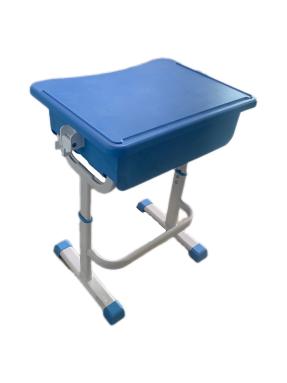 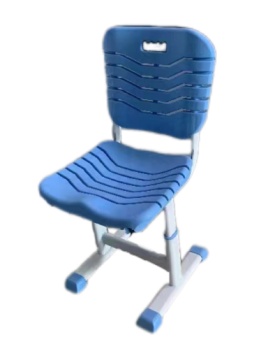 2▲升降式学生课椅1.整体规格：长370mm×宽410mm×高750mm-830mm 2.靠背（1）规格：长约390mm*高260mm （2）材质：采用PP耐冲击塑料一体注塑成型。可耐重型汽车碾压，强韧而不脆裂。（3）上方有椭圆形空隙，方便提拿椅子。3.椅面（1）规格：椅面长约为410mm*椅面深约350mm,坐板至靠背最高点距离约为370mm。 （2）材质：采用PP耐冲击塑料一体注塑成型。（3）坐垫设计符合人体工程学原理，镂空设计。 4.支架（1）规格及材质：采用椭圆镀锌钢管制作，椅腿钢管尺寸约为30mm*60mm,壁厚为1.4mm；内钢管和靠背支撑件一体满焊而成，内钢管升降部分约为20mm*50mm,壁厚为≥1.2mm。每档升降≤20mm。椅脚钢管尺寸约为30mm*50mm，壁厚≥1.4mm。靠背支撑件尺寸约为20*15mm，壁厚为≥1.2mm,靠背和靠背盖通过螺丝合盖固定，靠背支撑弯管弧度应与椅脚后端在同一水平线。椅脚两端配置塑料外套，椅腿椅脚直角焊接，牢固可靠。 5.横管（1）规格及材质：约为长40mm×宽20mm，壁厚为≥1.2mm，镀锌钢管静电喷塑制作。（2）横管两头设有孔位，用于与椅脚的连接。 6.脚套（1）采用全新PE聚乙烯注塑形成。（2）前端塑料套内置一个材质为PP的可调节高度为20mm的手转轮，后端塑料套镶嵌有防滑橡皮垫，具备防滑、防移动，避免产生噪音或刮伤地板板面。椅脚有自由调节器（手转轮）进行椅脚水平调节。 7.其他要求：（1）产品特点：耐水，放置水中浸泡不变形，利于定期清洗；耐腐蚀抗老化，耐酸碱腐蚀，风吹日晒雨淋不变形；阻燃，防火系数高；规整光洁，不露筋，不露钉.（2）外观要求：表面不允许有裂纹、破损、明显修补痕迹，明显色差等缺陷；边缘平整圆滑，无分层；内表面应整洁；外表和内表以及手指可触及的隐蔽处，均不得有锐利的棱角、毛刺。涂装件不得有明显的气泡、流痕、漏底、皱皮和其它损伤。（3）安全要求：无毛刺、尖锐棱角等，采用卡槽及螺丝固定锁紧，无有毒有害物质，绝缘，课椅左右脚之间安装横梁连接加固，脚底安装防滑及防噪音脚垫，移动噪音低，无安全隐患。（4）环保要求：全新原料PP、PE及其PP、PE色母、色粉中的铅，汞，铬等有毒有害物质符合限量标准要求。8.提供成品样品900张/把环保要求所有家具类成品，在使用空间采用最大设备数摆放，依据GB/T18883-2022《室内空气质量标准》，空间内空气中甲醛含量不大于0.06mg/立方米。送货安装完毕后，须邀请国家认可的检测机构，对室内环境进行一次检测，并出具检测报告。序号设备名称规格型号参数数量单位备注（图片）1▲教师办公桌1、规格：1400*700*750（mm）
2、材质及要求：
（1）面材：采用大于等于0.8mm厚木色防火板双贴面，厚度27mm以上，2mm同色PVC封边。
（2）基材：采用E0级刨花板（备注：GB/T39600-2021），含水率低于10％，经过防潮、防虫、防腐处理。游离甲醛释放量≤0.05mg/m³,密度≥760kg/m3。
（3）背板为1.0mm厚冲孔钢背板,静电粉末喷涂。
（4）每套含钢抽推柜，材质同桌架。
（5）桌架：采用壁厚2.0mm厚工字型钢腿静电粉末喷涂。129张安顺道：60、七幼35、紫云34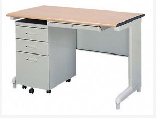 2▲教师办公椅1.规格：550*580*870（mm）
2.材质及要求：
（1）采用一级环保麻绒网布面料。
（2）海绵采用高回弹一次成型PU泡棉，座面密度≥35KG/m3,背密度≥30KG/m3,回弹力90%，涂防老化变形保护膜。
（3）背网采用网布，具有透气性强、弹力强特点。
（4）背框采用PA尼龙料塑胶模出，环保，不易脆裂，透气性强，安全可靠，采用前置式同步倾仰机构。
（5）气压棒：可承受250KG压力。
（6）五星脚：采用工程尼龙五星脚，尼龙脚轮,防倾倒地脚。163把安顺道：60、七幼35、紫云68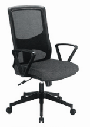 3组合办公台（紫云传达室）4.3延米*550mm*750mm1、 基材：采用E0级刨花板（备注：GB/T39600-2021），含水率低于10％，经过防潮、防虫、防腐处理。游离甲醛释放量≤0.05mg/m³,密度≥760kg/m3。2、采用品牌五金配件。品牌锁具，钥匙带折弯功能。门铰带阻尼功能，可开合8-12万次。滑轨全部采用三节轨。3、封边：采用优质同色系PVC封边，厚度2mm。4、白乳胶：采用环保胶水，甲醛释放量≤0.024mg/m³。1组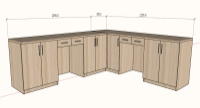 序号设备名称规格型号参数数量单位备注（图片）1会议桌（安顺道校）1、规格：1000*2000*760mm                                                                                                                    2、材质及要求：
（1）面材：采用胡桃木皮，厚度0.6mm以上，实木封边，木材含水率≤9%。
（2） 基材：采用E1级环保型密度板；达到GB/T 11718-2021《中密度纤维板》国家标准；游离甲醛释放量＜0.8mg/L，含水率≤9%。
（3）面漆：采用漆，环保性能符合GB18581-2020规定；油漆的外观及理化性能指标符合GB18581-2020的规定；色泽柔和持久，耐磨手感良好。经8次打磨，5次底漆，3次面漆，台面板上下两面油漆均衡涂饰。4.2延米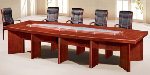 2会议椅（安顺道校）1、规格：650*560*1010（mm） ，                                                                                                                          2、面材:椅座、背选用TW型网布，通过3M检测标准。
3、海绵：椅座采用一次性定型泡绵，3D零压力坐垫设计，坐垫表面有独特的曲线结构使用者重量均匀分布。
4、椅座采用双层15mm多层曲木板齿接热压成型，板材承受压力达300KG，具有防潮、防腐、防虫等环保性能。
5、脚架：喷涂壁厚2.0MM金属弓形脚架，椅脚下面加防滑椅垫。20把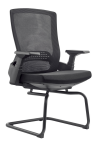 3会议桌（紫云）规格：6600*1800*750mm，桌面厚度≥36（ mm)    
1、 基材：采用E0级刨花板（备注：GB/T 11718-2021），含水率低于10％，经过防潮、防虫、防腐处理。游离甲醛释放量≤0.05mg/m³,密度≥760kg/m3。
2、采用品牌五金配件。品牌锁具，钥匙带折弯功能。门铰带阻尼功能，可开合8-12万次。滑轨全部采用三节轨。
3、封边：采用优质同色系PVC封边，厚度2mm。
4、白乳胶：采用环保胶水，甲醛释放量≤0.124mg/m³。1件4会议桌（七幼）规格：3200*1200*750 （ mm)                                                                                                        1. 面材：采用胡桃木皮，厚度0.6mm以上，实木封边，木材含水率≤9%。
2. 基材：采用E1级环保型密度板；达到GB/T 11718-2021《中密度纤维板》国家标准；游离甲醛释放量＜0.8mg/L，含水率≤9%。
3. 面漆：采用漆，环保性能符合GB18581-2020规定；油漆的外观及理化性能指标符合GB/T3324-2017的规定；色泽柔和持久，耐磨手感良好。经8次打磨，5次底漆，3次面漆，台面板上下两面油漆均衡涂饰。1件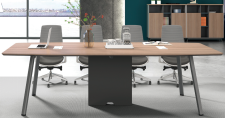 5会议椅（七幼）规格：650*560*1010（mm）                                                                                                                               1、面材:椅座、背选用TW型网布，通过3M检测标准。
2、海绵：椅座采用一次性定型泡绵，3D零压力坐垫设计，坐垫表面有独特的曲线结构使用者重量均匀分布。
3、椅座采用双层15mm多层曲木板齿接热压成型，板材承受压力达300KG，具有防潮、防腐、防虫等环保性能。
4、脚架：喷涂壁厚2.0MM金属弓形脚架，椅脚下面加防滑椅垫。82把6主席台（紫云）规格：1400*600*760mm
1、基材：采用E0级刨花板（备注：GB/T39600-2021），含水率低于10％，经过防潮、防虫、防腐处理。游离甲醛释放量≤0.05mg/m³,密度≥760kg/m3。
2、饰面：选用优质胡桃木皮，木皮厚度0.6mm以上，木材含水率8～12%，平整度高，纹理清晰自然，耐磨性好，经过防虫防腐处理，桌面厚度40mm,板腿25mm。
3、油漆：胡桃色，采用优质环保油漆，隐孔亚光，板材两面均衡油饰，漆膜附着力达到1级，漆膜硬度达到2H。
4、内侧带二个桌斗4张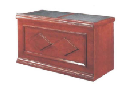 7主席台椅（紫云）规格：640*680*1090mm
1、饰面：采用优质环保西皮，经液氨多道浸色及防潮、防腐等工艺处理。选用多层强力拉筋包背。                
2、海绵：采用优质中密度海绵，密度为不低于35KG/M3，软硬适中，压膜量达到国家现行检测标准。
3、框架：框架采用硬杂木实木框架，外露部分采用橡胶木，木制构件全部经过烘干处理，四面刨光，木材无腐朽和虫蛀。椅板：依据人体工程学原理设计，曲木板材经模具八层高频热压成型。板材厚度12-16mm,板材承受压力达150KG，经防潮、防腐、防蛀等环保处理。
4、油漆：胡桃色，采用优质环保水性漆，隐孔亚光，板材两面均衡油饰，漆膜附着力达到1级，漆膜硬度达到2H。8把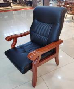 8演讲台（紫云、七幼各1）规格：860*560*1150mm
1、基材：采用E0级刨花板（备注：GB/T39600-2021），含水率低于10％，经过防潮、防虫、防腐处理。游离甲醛释放量≤0.05mg/m³,密度≥760kg/m3。
2、饰面：选用优质胡桃木皮，木皮厚度0.6mm以上，木材含水率8～12%，平整度高，纹理清晰自然，耐磨性好，经过防虫防腐处理，桌面厚度40mm,板腿25mm。
3、油漆：胡桃色，采用优质环保水性漆，隐孔亚光，板材两面均衡油饰，漆膜附着力达到1级，漆膜硬度达到2H。2张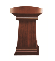 9条桌（紫云）规格：1400*400*750mm
1、基材：采用E0级刨花板（备注：GB/T39600-2021），含水率低于10％，经过防潮、防虫、防腐处理。游离甲醛释放量≤0.05mg/m³,密度≥760kg/m3。桌面板厚度≥25mm，前挡板≥18mm。
2、辅材热熔胶：选用优质胶粘剂，符合国家标准。
3、辅材封边：2mm 厚同色PVC 封边，封边严密、平整、不脱胶、表面没有胶渍，隐蔽部位均封闭处理；
4、桌架金属材质，表面静电喷涂。桌架管壁厚度≥1.2mm，桌架款式“工”字脚，配有刹车脚轮。6件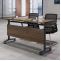 10▲折叠活动椅（紫云）规格：640*580*890mm
1、尼龙PA可活动靠背，尼龙角码 。                           
2、椅架采用18×32异型扁管，表面黑漆处理，烤漆后厚度1.5mm 。                                     
3、靠背和座垫采用台湾竹节网+加厚弹力布， 定型海绵采用品牌定型棉，底壳多层板一次性成型，逍遥+全折叠+活动扶手+写字板。156把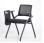 11打印机柜（紫云）1400*600*750mm
1、 基材：采用E0级刨花板（备注：GB/T39600-2021），含水率低于10％，经过防潮、防虫、防腐处理。游离甲醛释放量≤0.05mg/m³,密度≥760kg/m3。
2、采用品牌五金配件。品牌锁具，钥匙带折弯功能。门铰带阻尼功能，可开合8-12万次。
3、封边：采用优质同色系PVC封边，厚度2mm。
4、白乳胶：采用环保胶水，甲醛释放量≤0.124mg/m³。1件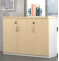 12货架（七幼）规格：2000*600*2000(mm)                                                                                                                       1. 金属材质: 钢板选用一级冷轧钢板，裸板板厚不低于1.2mm；粉末采用立邦立东粉末。
2. 4层240KG 【可加层/减层，载重为每层载重】
3. 颜色: 灰色主架（带安全栓） 灰色副架（带安全栓）
4. 高度可调节
5. 附加功能: 拆装 移动 储藏 多功能
6.工艺采用除油清洗，磷化、水洗、纯水洗等10道工序后采用静电粉沫喷涂，经高温炉固化局融，抗蚀耐磨能力强4件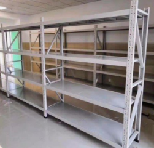 13条桌（七幼）规格：1400*400*750（mm）                                                                                                                                          1、基材：采用优质绿色环保（E1级）中密度纤维板，达到国标GB/T11718-2021标准。
2、饰面：选用优质胡桃木皮，木皮厚度0.6mm以上，木材含水率8～12%，平整度高，纹理清晰自然，耐磨性好，经过防虫防腐处理，桌面厚度40mm,板腿25mm。
3、油漆：胡桃色，采用环保水性漆，隐孔亚光，板材两面均衡油饰，漆膜附着力达到1级，漆膜硬度达到2H。30件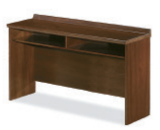 14三人沙发（紫云、七幼各1）1、采用优质西皮覆面，具有防污、阻燃、抗静电等功能，健康环保经久耐用。采用经过特殊干燥处理的优质橡胶木实木框架，不易变形，承托力达150kg。内框选用烘干后的硬杂木材，含水率10%。永不变形，木材四面刨光,木构件所有边角倒圆处理。
2、衬垫物为国产一次成型高回弹PU泡棉，座密度≥40kg/m3、背密度≥35kg/m3，回弹性能≥40%，长久保持弹性不变。2件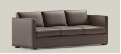 15茶几（紫云）规格：1200*600*450mm,茶几面采用岩板材质，茶几面采用6mm岩板镶嵌饰面，茶几架采用直径12mm磨砂黑色碳素钢脚底部有防滑垫。1件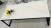 环保要求所有家具类成品，符合GB/T18883-2022《室内空气质量标准》。序号设备名称规格型号参数数量单位备注（图片）1文件更衣柜（紫云）规格：900*500*2000mm
1、 基材：采用E0级刨花板（备注：GB/T39600-2021），含水率低于10％，经过防潮、防虫、防腐处理。游离甲醛释放量≤0.05mg/m³,密度≥760kg/m3。
2、采用品牌五金配件。品牌锁具，钥匙带折弯功能。门铰带阻尼功能，可开合8-12万次。滑轨全部采用三节轨。
3、封边：采用优质同色系PVC封边，厚度2mm。
4、白乳胶：采用环保胶水，甲醛释放量≤0.124mg/m³。
5、上部为双开铝合金玻璃门，柜子中间含一块25mm厚固定层板，上部含两块25mm厚活动层板，下部为一块25mm厚活动层板。两边为衣柜。6件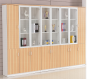 2▲文件柜（安顺道校60、七幼35、）规格：1180*500*1850（mm）
采用一级冷轧钢板。钢板板面平整不得有凹凸或波浪形，
钢质产品全部采用国标钢板制作，门板、侧板、顶底板厚度0.8mm（裸板厚）；隔板、后背板厚度0.7mm（裸板厚）；每层隔板承重保证40公斤，全部磨具一次成型，保证焊接牢固，无焊痕，无裂缝，无毛刺，美观，抛丸打砂处理（达到除油、除锈的效果），绿色环保型粉末静电喷涂工艺，达到柜体内外手感柔和，平滑，光泽度70%，冲击度7nm，硬度5，附着力2级，漆膜厚度80um。左侧：上对开玻璃门，内有活隔板两块，下对开铁门，内有活隔板一块；右侧为衣柜门一扇，门上有挂衣杠，下有活隔板一块；门内侧有200*100的镜子一块。95件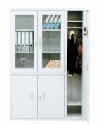 3文件柜（紫云33）900*400*1850mm
1、材质：基材选用鞍钢或同档次一级冷轧钢板，钢板厚度≥0.7mm。钢板经过十道防锈前处理工艺。     
2、饰面：钢板静电粉末喷涂。焊接处应无脱焊、虚焊、焊穿，焊渣，夹渣；气孔、焊瘤、咬边、焊接处平滑，焊缝应修整光滑。                         
3、上面两门中间采用透明玻璃，内部两层可活动层板。                                          
4、含钢柜专用锁具锁具，锁具采用国内知名品牌，循环互开率不高于1/600。33件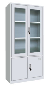 4五节柜（七幼2、紫云7）规格：900*500*2050（ mm)                                                                                                    材质：基材选用鞍钢或同档次一级冷轧钢板，钢板厚度≥0.7mm。钢板经过十道防锈前处理工艺。                                                                                                                                  饰面：钢板静电粉末喷涂。焊接处应无脱焊、虚焊、焊穿，焊渣，夹渣；气孔、焊瘤、咬边、焊接处平滑，焊缝应修整光滑。                                                                                           含钢柜专用锁具锁具，锁具采用国内知名品牌，循环互开率不高于1/600。9件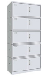 5三门更衣柜（紫云）900*500*1850mm
1、材质：基材选用鞍钢或同档次一级冷轧钢板，钢板厚度≥0.7mm。钢板经过十道防锈前处理工艺。     
2、饰面：钢板静电粉末喷涂。焊接处应无脱焊、虚焊、焊穿，焊渣，夹渣；气孔、焊瘤、咬边、焊接处平滑，焊缝应修整光滑。                         
3、含钢柜专用锁具锁具，锁具采用国内知名品牌，循环互开率不高于1/600。7件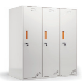 序号产品名称规格及材质说明数量单位1三层书架1、规格900*500*1200mm
2、书架底梁：采用1.8mm优质钢板，经全自动数控流水线一次精加工而成。
3、立柱：采用1.5mm优质冷轧钢板一体成型工艺，设计为半敞开式，利于立柱表面喷涂全部到位，立柱成型尺寸50X50mm，正面压制梯形凹槽和一对凹型圆筋，梯形凹槽底部尺寸≥23mm，上面尺寸≥30mm，深度≥1.5mm,圆筋半径1.5mm,同时梯形凹槽冲压仿古图案，不仅增强立柱承载能力也增加了立柱的美观性和新颖。侧面设有双排立柱调节孔，孔中心距58mm，允许尺寸公差±1mm。
4、搁板：采用1.0mm的优质冷轧钢板，采用多折折弯边一体成型工艺不允许通点焊和电焊实现，单边设有防脱落挡边，厚度为27±3mm，另一边厚度为23±3mm，搁板正面压制两条梯形凹槽，凹槽底部宽度12±2mm，上部宽度18±2mm，两侧面压制平面凹型槽，凹槽宽度13±2mm，槽内压有仿古花纹，表面光滑流畅无冲压步冲印痕，压筋工艺不能导致搁板变形，从而使搁板即美观又能增加搁板承重强度，而且不影响搁板结构性能。搁板每层承重≥80KG，满负载24小时后曲挠度≤2mm，卸载后自动恢复。
5、挡板：采用1.0mm优质冷轧钢板，山字形挡板工艺，造型美观、结构坚固。
6、书架配套侧板、上、下饰板等木质部分均采用防火板。色泽均匀，纹理清晰，质地细密，含水率应在8%—10%之间，不翘曲、不变形，无节疤，无虫眼。12组2休闲凳1、规格400*400*400mm  座板厚度≥25mm
2、框架采用实木木方及多层板（框架的每一个接合处都采用木制三脚架进行定位和固定，再使用优质不锈钢螺丝连接，确保每个接口的牢固），龙骨间采用不锈钢螺栓连接。不允许有树皮、死结、贯通裂纹、腐朽虫蛀等。木材含水率8%-10%,多层板游离甲醛含量≤0.5mg/L表面采用仿皮饰面，优质环保胶；12个3六层书架1、规格：900*500*2200 mm
2、书架底梁：采用2.0mm优质钢板，经全自动数控流水线一次精加工而成。
3、立柱：采用1.5mm优质冷轧钢板一体成型工艺，设计为半敞开式，利于立柱表面喷涂全部到位，立柱成型尺寸50X50mm，正面压制梯形凹槽和一对凹型圆筋，梯形凹槽底部尺寸≥23mm，上面尺寸≥30mm，深度≥1.5mm,圆筋半径1.5mm,同时梯形凹槽冲压仿古图案，不仅增强立柱承载能力也增加了立柱的美观性和新颖。侧面设有双排立柱调节孔，孔中心距58mm，允许尺寸公差±1mm。
4、搁板：采用1.0mm的优质冷轧钢板，采用多折折弯边一体成型工艺不允许通点焊和电焊实现，单边设有防脱落挡边，厚度为27±3mm，另一边厚度为23±3mm，搁板正面压制两条梯形凹槽，凹槽底部宽度12±2mm，上部宽度18±2mm，两侧面压制平面凹型槽，凹槽宽度13±2mm，槽内压有仿古花纹，表面光滑流畅无冲压步冲印痕，压筋工艺不能导致搁板变形，从而使搁板即美观又能增加搁板承重强度，而且不影响搁板结构性能。搁板每层承重≥80KG，满负载24小时后曲挠度≤2mm，卸载后自动恢复。
5、挡板：采用1.0mm优质冷轧钢板，山字形挡板工艺，造型美观、结构坚固。
6、书架配套侧板、上、下饰板等木质部分均采用防火板。色泽均匀，纹理清晰，质地细密，含水率应在8%—10%之间，不翘曲、不变形，无节疤，无虫眼。86节4阅览桌1、规格1600*1200*750mm
2、阅览桌采用优质进口橡胶木指接板，无死节、无裂缝、无变形，木纹色泽均匀，并采用传统与现代榫卯特殊工艺，外表美观，牢固耐用，桌面四周增厚到40mm，桌下吊边≥90*20mm、桌脚≥70*70mm，桌腿全部采用原木橡胶木制作，所有外围部件均有倒棱修饰，转角过渡自然，光亮平整，油漆无颗粒、气泡、渣点、颜色均匀。各项指标均符合国家及行业环保标准要求。油漆面统一采用环保油漆，全套油漆采用五底三面八道工序，并采用优质品牌五金配件。12张5阅览桌1、规格：2400*1200*750mm
2、阅览桌采用优质进口橡胶木指接板，无死节、无裂缝、无变形，木纹色泽均匀，并采用传统与现代榫卯特殊工艺，外表美观，牢固耐用，桌面四周增厚到40mm，桌下吊边≥90*20mm、桌脚≥70*70mm，桌腿全部采用原木橡胶木制作，所有外围部件均有倒棱修饰，转角过渡自然，光亮平整，油漆无颗粒、气泡、渣点、颜色均匀。各项指标均符合国家及行业环保标准要求。油漆面统一采用环保油漆，全套油漆采用五底三面八道工序，并采用优质品牌五金配件。3张6▲阅览椅1、条面阅览椅规格：430*430*870mm
2、椅面离地430mm，总高870mm，椅脚30*50mm，最上面靠背料20*70mm，中间两根靠背料20*40mm，四周下横料20*30mm，椅面料条板每把5块，每块宽≧70mm，长≧420mm，脚用30*50mm、椅面≥18mm、后脚往后外撇15mm到20mm，使椅子更加稳固。椅子采用优质橡胶木实木，无死节、无裂缝、无变形，木纹色泽均匀，并榫卯结构木工工艺，榫接严密牢固，符合人体工程学原理，外表美观，做工精细、架体牢固，体感舒适实用；所有外围部件有倒棱修饰，转角过渡自然，平整圆滑，椅脚安装有防滑钉；油漆工艺细致，颗粒少、无气泡、无渣点，底色喷涂均匀，颜色可选。
3、各项指标均符合国家及行业环保标准要求。油漆面统一采用环保油漆，全套油漆采用五底三面八道工序。66把环保要求所有家具类成品，符合GB/T18883-2022《室内空气质量标准》。序号位置名称产品图片产品技术参数                                                    数量单位休闲桌椅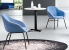 一桌四椅        椅子:630*600*780mm        圆桌:ø600*760mm1、桌面中纤板，表面烤漆。                                                                                                                              2、椅子表面优质麻绒覆面，内部框架多层板一次成型，内衬高密度海绵，金属支架，表面静电粉末喷涂 。1套阅览室书架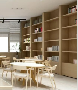 970*400*2400mm
1、 基材：采用E0级刨花板（备注：GB/T39600-2021），含水率低于10％，经过防潮、防虫、防腐处理。游离甲醛释放量≤0.05mg/m³,密度≥760kg/m3。
2、采用品牌五金配件。品牌锁具，钥匙带折弯功能。门铰带阻尼功能，可开合8-12万次。滑轨全部采用三节轨。
3、封边：采用优质同色系PVC封边，厚度2mm。
4、白乳胶：采用环保胶水，甲醛释放量≤0.124mg/m³。8件阅览室书架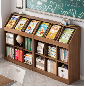 1200*300*900mm
1、 基材：采用E0级刨花板（备注：GB/T39600-2021），含水率低于10％，经过防潮、防虫、防腐处理。游离甲醛释放量≤0.05mg/m³,密度≥760kg/m3。
2、采用品牌五金配件。品牌锁具，钥匙带折弯功能。门铰带阻尼功能，可开合8-12万次。滑轨全部采用三节轨。
3、封边：采用优质同色系PVC封边，厚度2mm。
4、白乳胶：采用环保胶水，甲醛释放量≤0.124mg/m³。1件阅览室大阅览桌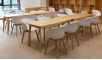 1400*700*750mm
1、 采用E0级刨花板（备注：GB/T39600-2021），含水率低于10％，经过防潮、防虫、防腐处理。游离甲醛释放量≤0.05mg/m³,密度≥760kg/m3。表面实木木皮。
2、桌架实木材质，卯榫结构。                                                                                                                            3、油漆：采用高级绿色环保水性漆，达到国家标准。2件阅览室小阅览桌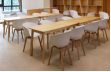 700*700*750mm
1、 桌面厚度不低于25mm采用E0级刨花板（备注：GB/T39600-2021），含水率低于10％，经过防潮、防虫、防腐处理。游离甲醛释放量≤0.05mg/m³,密度≥760kg/m3。表面实木木皮。
2、桌架实木材质，卯榫结构。                                                                                                                           3、油漆：采用高级绿色环保水性漆，达到国家标准。2件阅览室椅子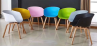 520*490*820mm
纯新工程PP+玻纤，高温一次成型，增强抗紫外线UV级，实木多层板一次成型木脚。12把序号金融机构名称参考利率及额度现阶段面向范围申请条件咨询电话1中国银行参考利率：根据当期lpr进行综合核定，原则上不3.85%
融资额度：小微企业不超过1000万元,大中型企业具体以政府采购金额为测算依据，无金额限制小微企业1、在政府采购中无不良履约记录；
2、企业及其实际控制人、法定代表人、受益所有人等关联人员不存在涉及洗钱、恐怖融资、金融诈骗、偷逃税、侵犯知识产权等违法犯罪行为或违反制裁规定的行为；
3、政府采购的参与主体、内容、程序、实施和管理机制及相关合同应符合国务院、财政部、银保监会等相关部门对于政府债务、融资平台、政府采购、政府预算管理等相关法律法规要求。27106030 吴楠2邮储银行参考利率：约4.95%
融资额度：不超过200万元小微企业企业经营满一年以上，有一年以上政府中标历史记录，当前有生效政府中标订单，企业及法定代表人征信记录良好13820988723张日超3光大银行参考利率：约4%
融资额度：不超过1000万小微企业1.具有独立承担民事责任的能力，有固定经营场所，将我行账户作为政府采购合同唯一回款账户。
2.企业成立1年以上，且实际控制人具有3年以上的实际行业经验，具有良好的纳税记录、工商登记记录；
3.企业具有履行合同所必须的设备和服务能力；
4.生产经营符合国家法律法规，产业政策和环境保护要求，符合我行信贷政策；
5.人行征信信息查询系统查询显示借款人、实际控制人无重大不良记录，政府采购履约无不良记录。18722110192谢凝 18622858578马嵘4浦发银行参考利率：约3.8%
融资额度：不超过500万中小微企业1、申请人不得有失信记录；
2、订单对应的政府采购部门在天津市，中标企业注册地在天津。13612152218刘扬5齐鲁银行参考利率：4.50%起融资额度：不超过1000万大中小微企业1、获得政府采购订单，中标信息可在公开网站查询。如无法查询，可出示国家扶持政策内不公开中标信息文件。2、采购合同回款账户为齐鲁银行，并做质押登记。3、符合我行客户准入要求（同上一条）。022-23271885朱怡璇6天津银行参考利率：不低于3.85%
融资额度：不超过1000万中小微企业1、连续从事政府采购活动一年以上，或主要股东从事政府采购活动两年以上，且交易及信用记录良好；
2、持有政府采购中标通知书、签订政府采购合同等资料。28405397王小一7天津农商银行参考利率：结合借款人经营规模、偿债能力、营运效率等因素合理确定
融资额度：不超过5000万大中小微企业1、中标供应商财务状况良好，记录良好，有资质且具有1年(含)以上与天津市各类政府采购成功经验；
2、生产经营符合国家政策；
3、无违法、违约、不良信用记录，未发生过政府采购业务纠纷等；
4、银行要求的其他条件。022-83872249林向宇8天津滨海农商银行参考利率：致电咨询
融资额度：100-5000万大中小微企业1、具有2年(含)以上连续经营记录；
2、有固定生产经营场所；本行要求的其他条件。13612141823高飞     9民生银行参考利率：最低4%
融资额度：信用额度最高1000万信用+担保额度最高3000万中小微企业1、企业成立满一年，经营良好、征信良好；2、实控人25-65周岁，征信良好；3、近12个月有政府采购中标且正常履约、回款18102027371陈宗山 10平安银行参考利率：约6.00%
融资额度：最高200万元大中小微企业18698167095张伟 11渤海银行参考利率：年化约3.85%
融资额度：最高1000万元小微企业022-58879322  姚斌 12中国建设银行参考利率：4.00%-5.00%
融资额度：最高2000万元小微企业58751595  赵望宇 58750209肖毅 13中国农业银行参考利率：约4%融资额度：最高1000万元小微企业13920727755李倩14招商银行参考利率：一般性贷款利率
融资额度：最高3000万元大中小微企业2830124415兴业银行参考利率：利率3.7%起
融资额度：最高1000万元小微企业022/23526678/222112 武庆林16广发银行参考利率：贷款利率最低Lpr
融资额度：最高1000万元小微企业13820640544胡小宁17浙商银行参考利率：5%
融资额度：最高1000万元小微企业23271307刘粲18中信银行参考利率：3.75%-3.95%
融资额度：最高1000万元小微企业借款企业持续经营1年（含）以上或在本行业持续经营2年（含）以上；借款企业实际控制人年龄在18周岁（含）至65周岁（含）之间；采购品类为货物类或服务类；借款企业政采合作月数不少于6个月；13767182800唐朝19后续持续更新投标代表人身份证正面投标代表人身份证背面包号包名称品牌投标总价交货期备注12…项号货物名称品牌规格型号制造商产地商品属性单价采购数量计量单位总价序号招标要求投标应答偏离说明备注（一）报价要求（一）报价要求（一）报价要求（一）报价要求（一）报价要求（二）服务要求（二）服务要求（二）服务要求（二）服务要求（二）服务要求（三）交货要求（三）交货要求（三）交货要求（三）交货要求（三）交货要求（四）付款方式（四）付款方式（四）付款方式（四）付款方式（四）付款方式（五）投标保证金和履约保证金（五）投标保证金和履约保证金（五）投标保证金和履约保证金（五）投标保证金和履约保证金（五）投标保证金和履约保证金（六）验收方法及标准（六）验收方法及标准（六）验收方法及标准（六）验收方法及标准（六）验收方法及标准招标文件第二部分技术要求招标文件第二部分技术要求招标文件第二部分技术要求招标文件第二部分技术要求招标文件第二部分技术要求招标文件第二部分技术要求招标文件第二部分技术要求序号招标要求招标要求招标要求投标应答偏离说明备注123…项目需求书（项目需求书要求须逐条应答）项目需求书（项目需求书要求须逐条应答）项目需求书（项目需求书要求须逐条应答）项目需求书（项目需求书要求须逐条应答）项目需求书（项目需求书要求须逐条应答）项目需求书（项目需求书要求须逐条应答）项目需求书（项目需求书要求须逐条应答）序号采购项名称条款序号招标要求投标应答偏离说明技术支撑材料所在页码序号用户单位名称项目内容实施地点用户联系人及联系方式项目起止时间合同金额用户盖章的成功履行合同的相关证明材料扫描件所在页码序号项目承诺内容1保修期内2保修期后3培训方案4其他内容序号项目承诺内容1保修期内2保修期后3培训方案4其他内容环境标志产品产品名称品牌型号制造商环境标志认证证书编号金额环境标志产品环境标志产品环境标志产品环境标志产品金额合计环境标志产品金额合计环境标志产品金额合计环境标志产品金额合计元环境标志产品比重（环境标志产品金额/所投包投标总价）*100%比重（环境标志产品金额/所投包投标总价）*100%比重（环境标志产品金额/所投包投标总价）*100%比重（环境标志产品金额/所投包投标总价）*100%%环境标志产品环境标志产品证明材料见投标文件第至页。环境标志产品证明材料见投标文件第至页。环境标志产品证明材料见投标文件第至页。环境标志产品证明材料见投标文件第至页。环境标志产品证明材料见投标文件第至页。节能产品（非强制节能产品）产品名称品牌型号制造商节能认证证书编号金额节能产品（非强制节能产品）节能产品（非强制节能产品）节能产品（非强制节能产品）节能产品（不包括强制节能产品）金额合计节能产品（不包括强制节能产品）金额合计节能产品（不包括强制节能产品）金额合计节能产品（不包括强制节能产品）金额合计元节能产品（非强制节能产品）比重（节能产品金额/投标所投包总价）*100%比重（节能产品金额/投标所投包总价）*100%比重（节能产品金额/投标所投包总价）*100%比重（节能产品金额/投标所投包总价）*100%%节能产品（非强制节能产品）节能产品证明材料见投标文件第至页。节能产品证明材料见投标文件第至页。节能产品证明材料见投标文件第至页。节能产品证明材料见投标文件第至页。节能产品证明材料见投标文件第至页。中小企业、监狱企业、残疾人福利性单位扶持政策所投货物中有大型企业制造的，不享受中小企业扶持政策，无需填写以下内容；所投货物全部为小型、微型企业制造的，只填写小型、微型企业制造的货物。所投货物中有大型企业制造的，不享受中小企业扶持政策，无需填写以下内容；所投货物全部为小型、微型企业制造的，只填写小型、微型企业制造的货物。所投货物中有大型企业制造的，不享受中小企业扶持政策，无需填写以下内容；所投货物全部为小型、微型企业制造的，只填写小型、微型企业制造的货物。所投货物中有大型企业制造的，不享受中小企业扶持政策，无需填写以下内容；所投货物全部为小型、微型企业制造的，只填写小型、微型企业制造的货物。所投货物中有大型企业制造的，不享受中小企业扶持政策，无需填写以下内容；所投货物全部为小型、微型企业制造的，只填写小型、微型企业制造的货物。中小企业、监狱企业、残疾人福利性单位扶持政策产品名称品牌型号制造商制造商企业类型金额中小企业、监狱企业、残疾人福利性单位扶持政策只填写小型/微型/监狱/残疾人福利性单位中小企业、监狱企业、残疾人福利性单位扶持政策只填写小型/微型/监狱/残疾人福利性单位中小企业、监狱企业、残疾人福利性单位扶持政策只填写小型/微型/监狱/残疾人福利性单位中小企业、监狱企业、残疾人福利性单位扶持政策只填写小型/微型/监狱/残疾人福利性单位中小企业、监狱企业、残疾人福利性单位扶持政策中小企业、监狱企业、残疾人福利性单位扶持政策中小企业、监狱企业、残疾人福利性单位扶持政策小微企业（含监狱企业、残疾人福利性单位）制造的货物金额合计小微企业（含监狱企业、残疾人福利性单位）制造的货物金额合计小微企业（含监狱企业、残疾人福利性单位）制造的货物金额合计小微企业（含监狱企业、残疾人福利性单位）制造的货物金额合计元中小企业、监狱企业、残疾人福利性单位扶持政策比重（小微企业（含监狱企业、残疾人福利性单位）制造的货物金额/所投包投标总价）*100%比重（小微企业（含监狱企业、残疾人福利性单位）制造的货物金额/所投包投标总价）*100%比重（小微企业（含监狱企业、残疾人福利性单位）制造的货物金额/所投包投标总价）*100%比重（小微企业（含监狱企业、残疾人福利性单位）制造的货物金额/所投包投标总价）*100%%中小企业如属于中小企业，须提供《中小企业声明函》。该声明函见投标文件第至页。如属于中小企业，须提供《中小企业声明函》。该声明函见投标文件第至页。如属于中小企业，须提供《中小企业声明函》。该声明函见投标文件第至页。如属于中小企业，须提供《中小企业声明函》。该声明函见投标文件第至页。如属于中小企业，须提供《中小企业声明函》。该声明函见投标文件第至页。监狱企业如属于监狱企业，须提供由省级以上监狱管理局、戒毒管理局(含新疆生产建设兵团)出具的属于监狱企业的证明文件。证明材料见投标文件第至页。如属于监狱企业，须提供由省级以上监狱管理局、戒毒管理局(含新疆生产建设兵团)出具的属于监狱企业的证明文件。证明材料见投标文件第至页。如属于监狱企业，须提供由省级以上监狱管理局、戒毒管理局(含新疆生产建设兵团)出具的属于监狱企业的证明文件。证明材料见投标文件第至页。如属于监狱企业，须提供由省级以上监狱管理局、戒毒管理局(含新疆生产建设兵团)出具的属于监狱企业的证明文件。证明材料见投标文件第至页。如属于监狱企业，须提供由省级以上监狱管理局、戒毒管理局(含新疆生产建设兵团)出具的属于监狱企业的证明文件。证明材料见投标文件第至页。残疾人福利性单位如属于残疾人福利性单位，须提供《残疾人福利性单位声明函》。该声明函见投标文件第至页。如属于残疾人福利性单位，须提供《残疾人福利性单位声明函》。该声明函见投标文件第至页。如属于残疾人福利性单位，须提供《残疾人福利性单位声明函》。该声明函见投标文件第至页。如属于残疾人福利性单位，须提供《残疾人福利性单位声明函》。该声明函见投标文件第至页。如属于残疾人福利性单位，须提供《残疾人福利性单位声明函》。该声明函见投标文件第至页。序号设备名称规格型号详细配置及技术标准123…序号投标产品名称材料清单使用属性品牌产地规格环保等级数量单价111111…1合计价格：合计价格：合计价格：合计价格：合计价格：合计价格：合计价格：合计价格：序号投标产品名称材料清单使用属性品牌产地规格环保等级数量单价222222合计价格：合计价格：合计价格：合计价格：合计价格：合计价格：合计价格：合计价格：序号主材/涂料/粘合剂名称制造商品牌规格型号性能指标环保等级环保认证名称序号主材名称制造商主营业务收入（万元）耗电总量（千瓦）油耗总量（吨）水资源消耗总量（吨）排污是否达标序号设备名称品牌型号数量产地购买日期实物图片序号主营业务收入（万元）耗电总量（千瓦）油耗总量（吨）水资源消耗总量（吨）排污是否达标样品标签项目名称： 项目编号：包号：样品名称：